Attachment E – Data Collection Instrument: Online versionScreen 1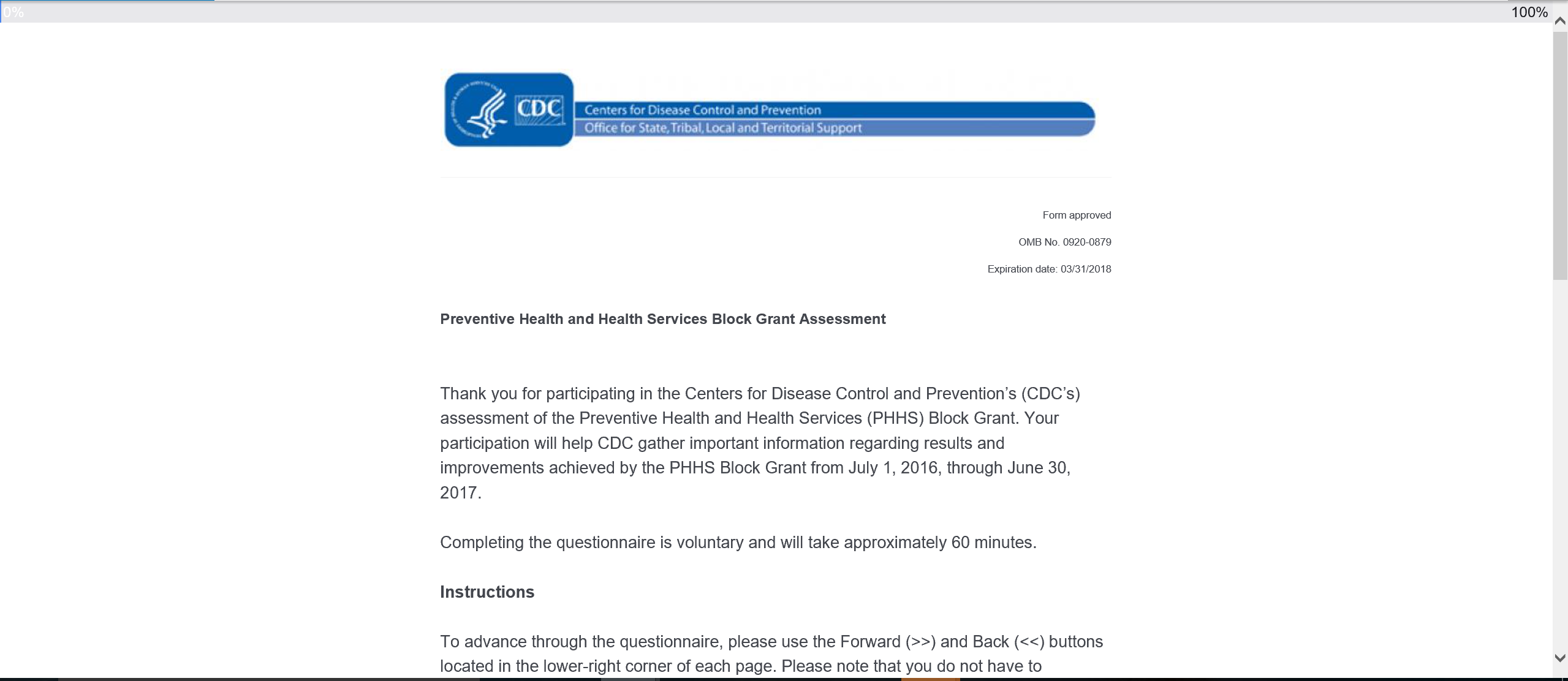 Screen 1, continued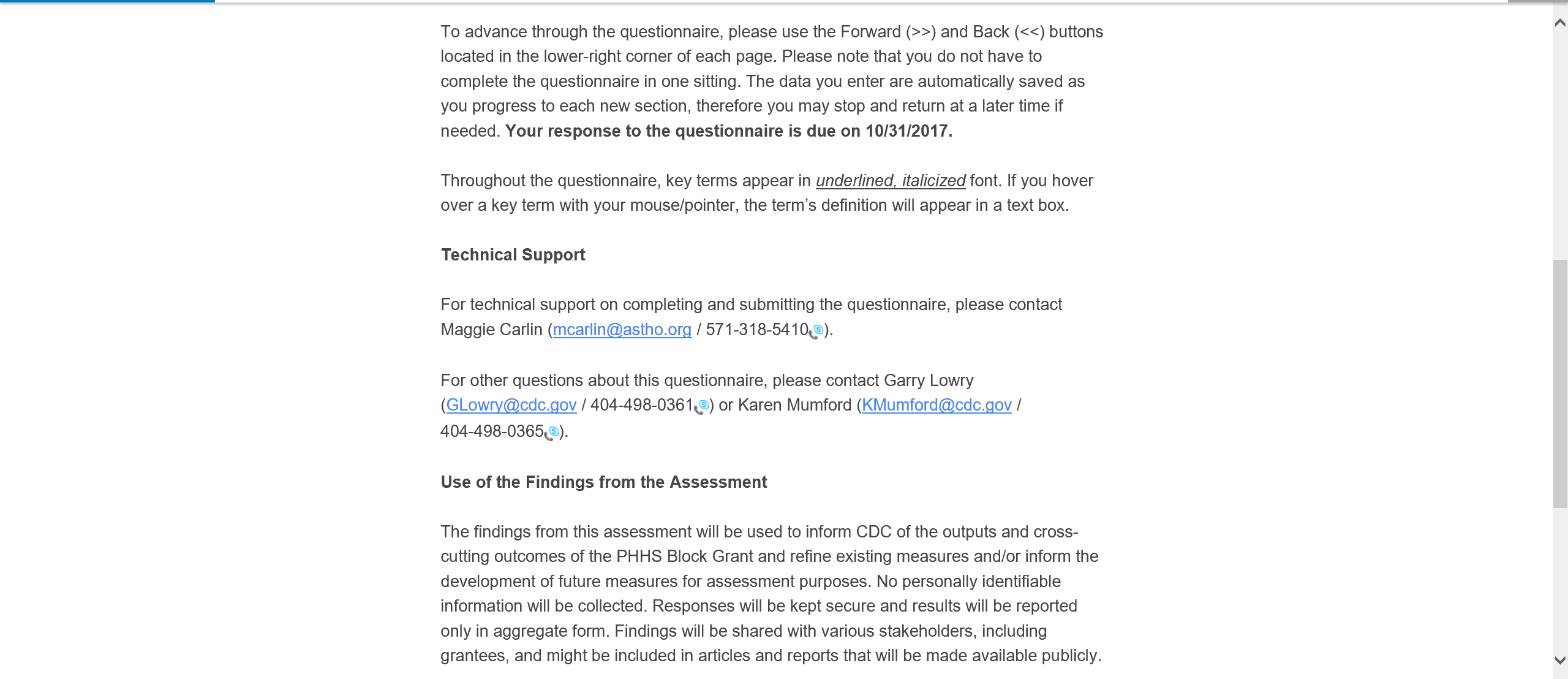 Screen 1, continued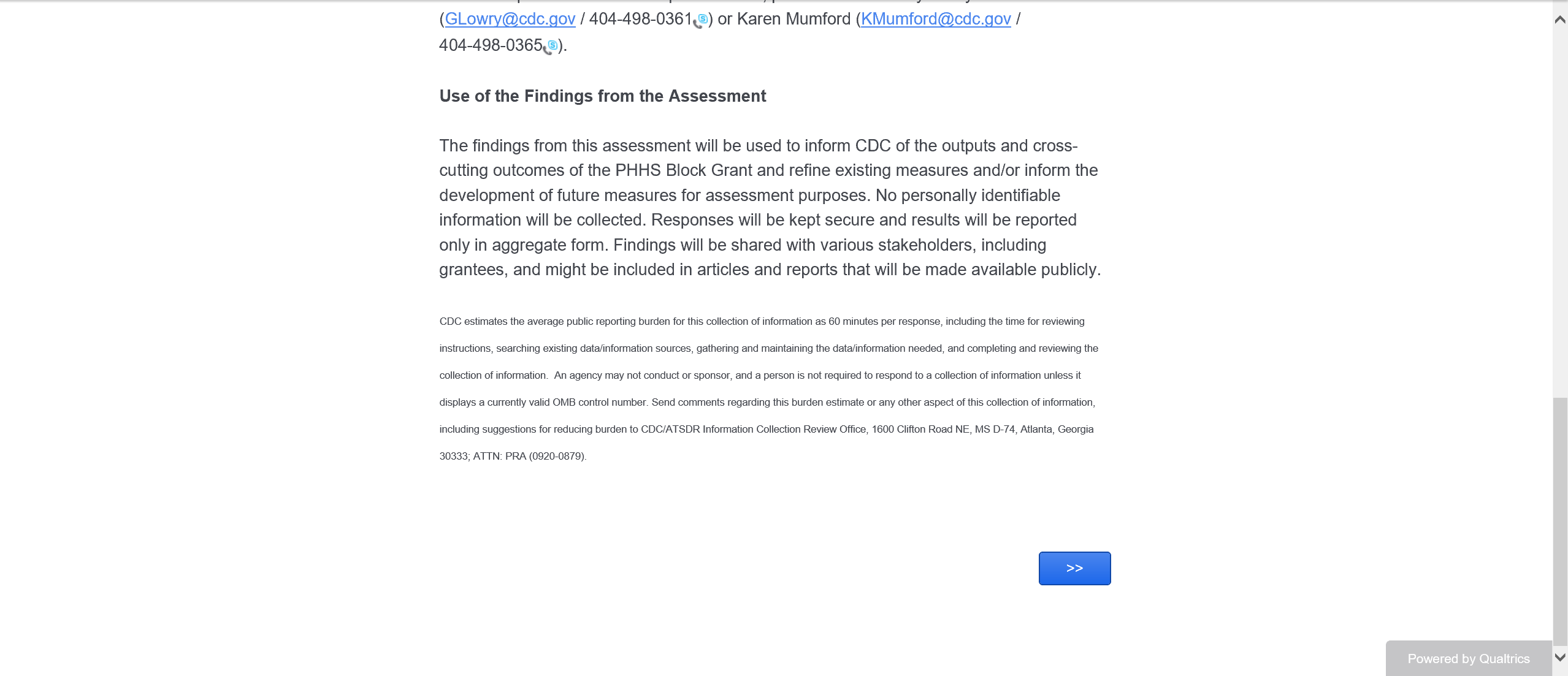 Screen 2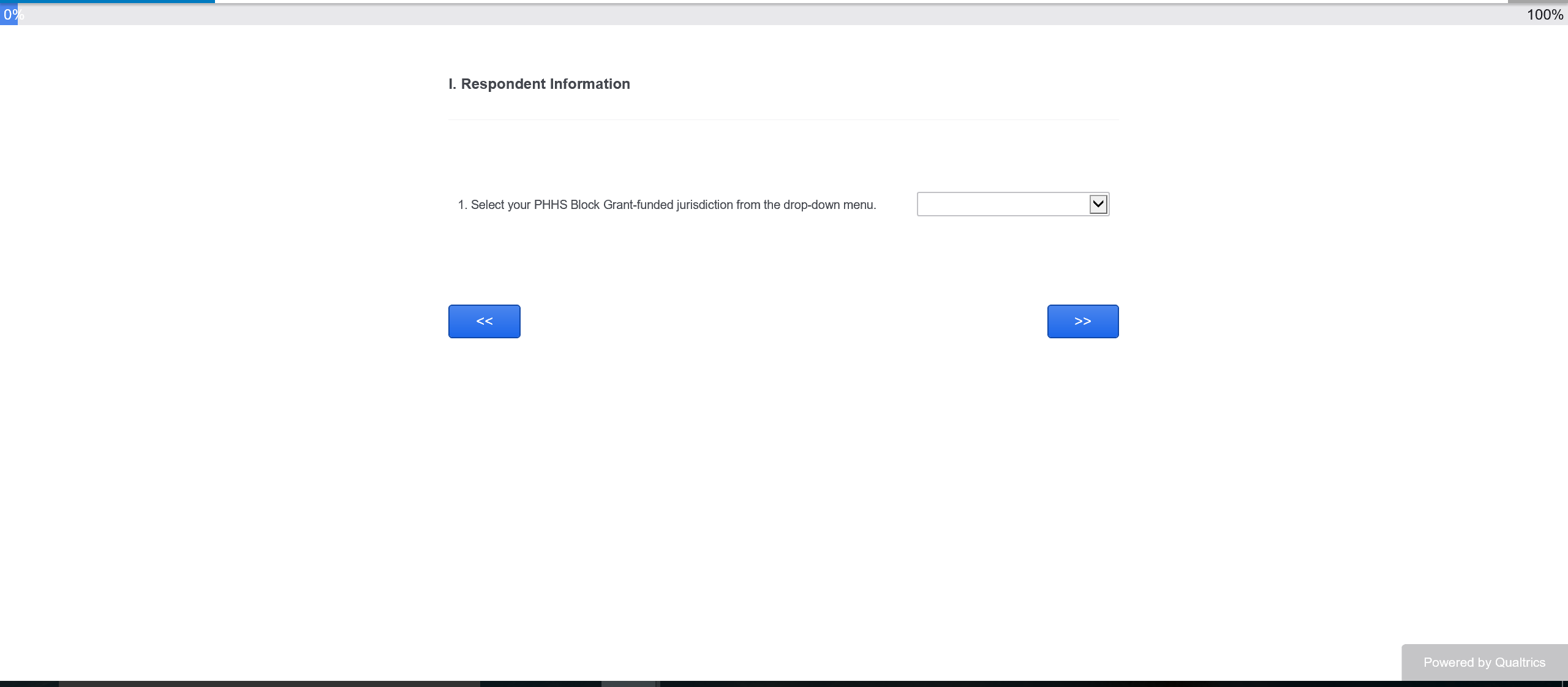 Screen 3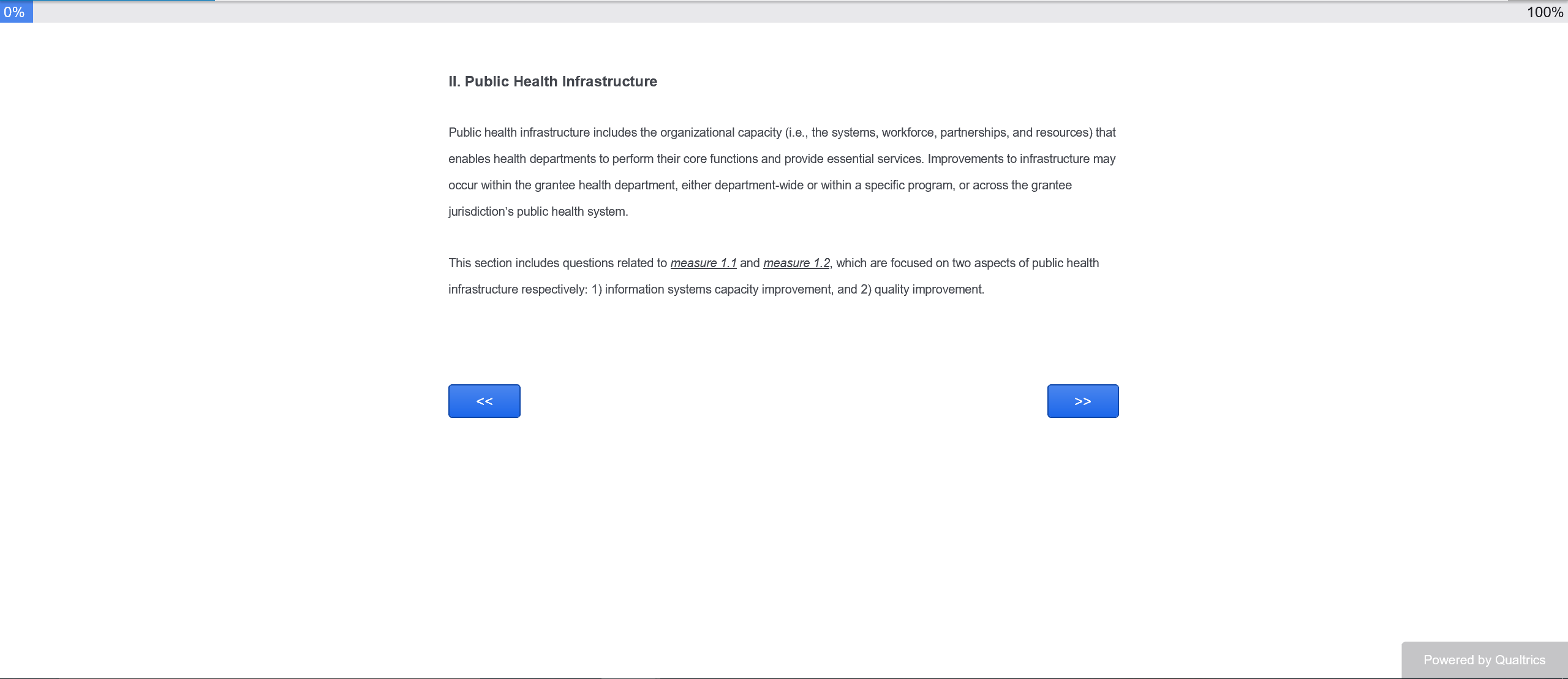 Screen 4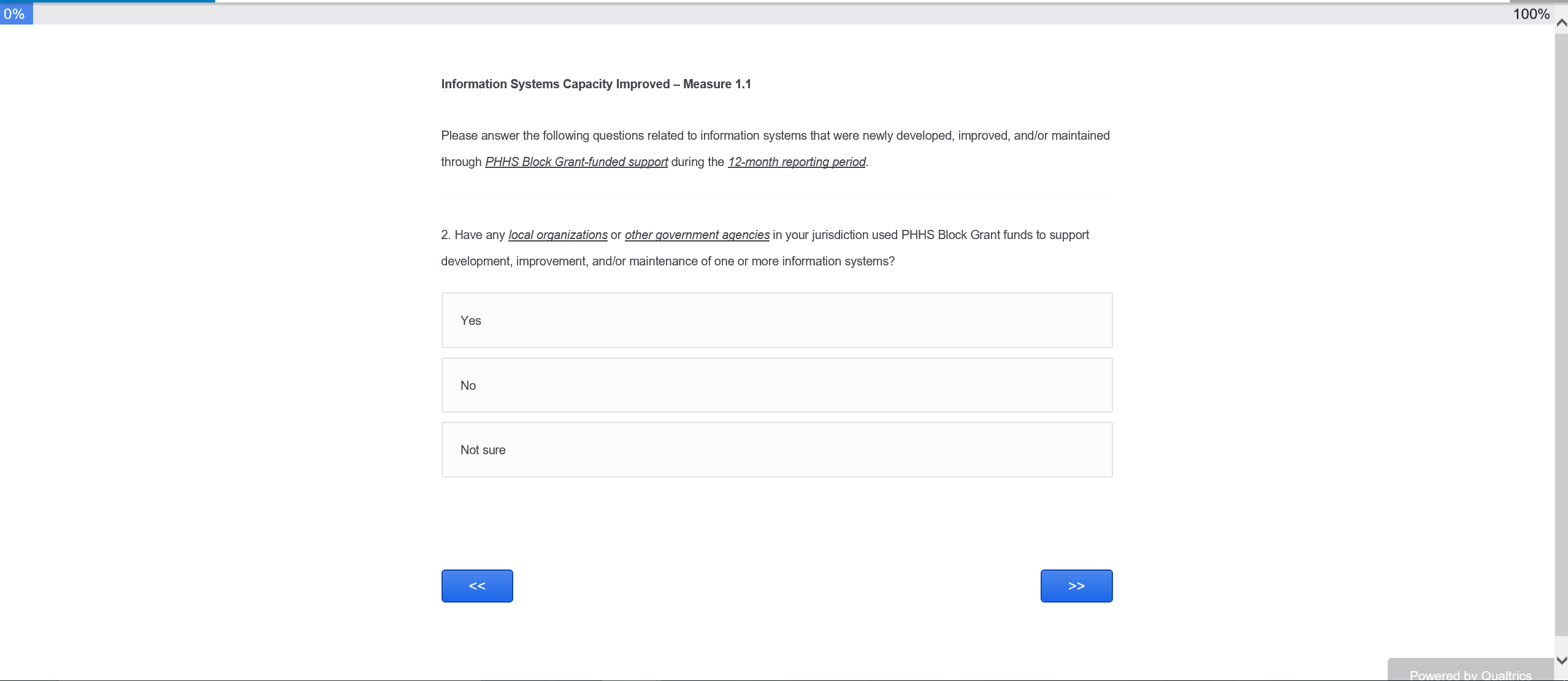 Screen 4, continued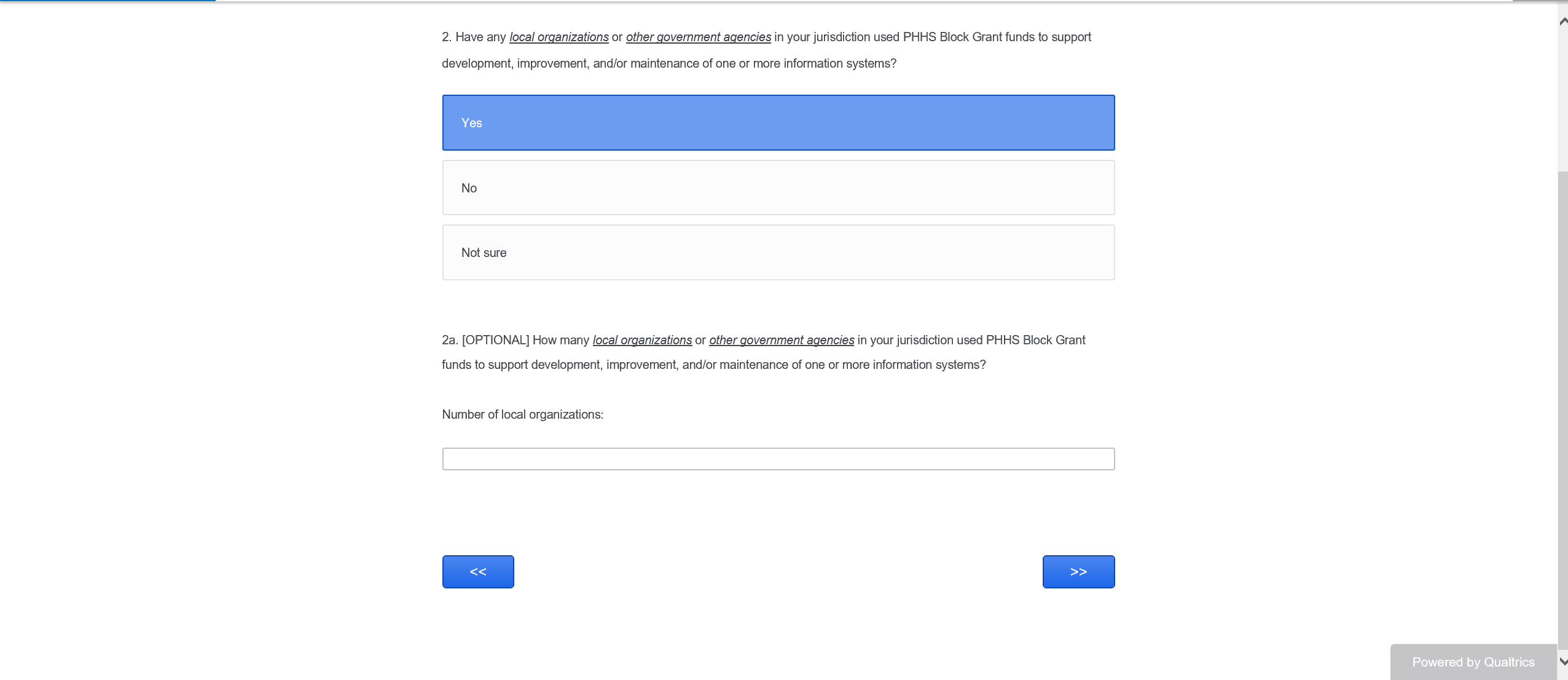 Screen 5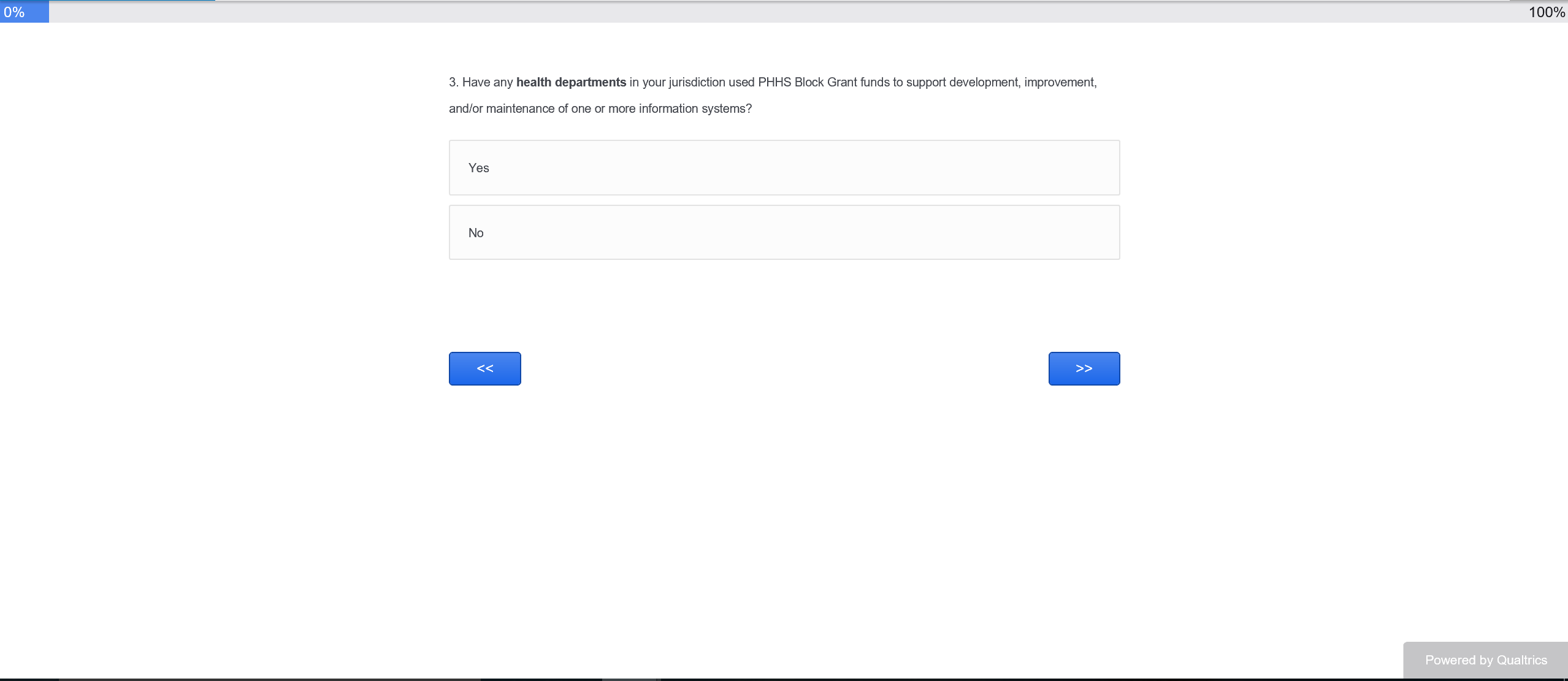 Screen 6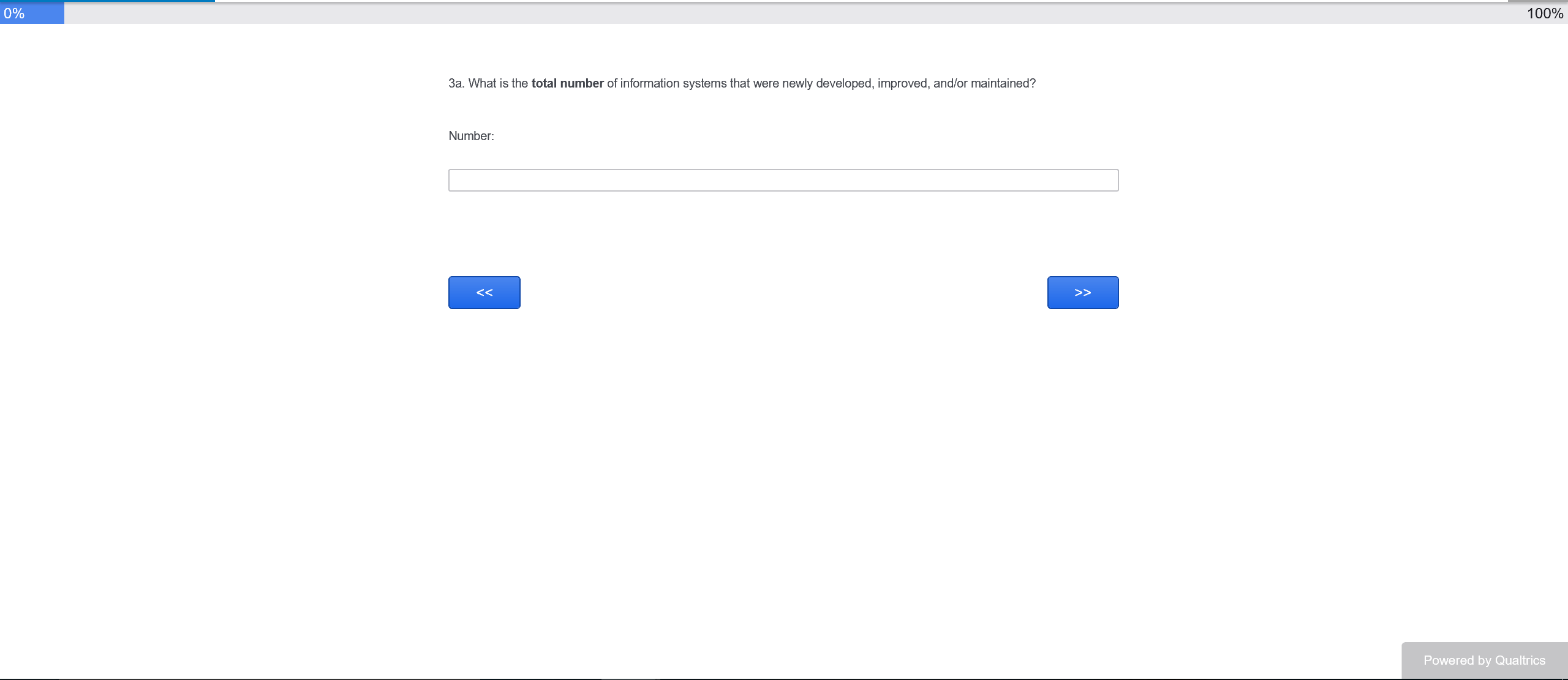 Screen 7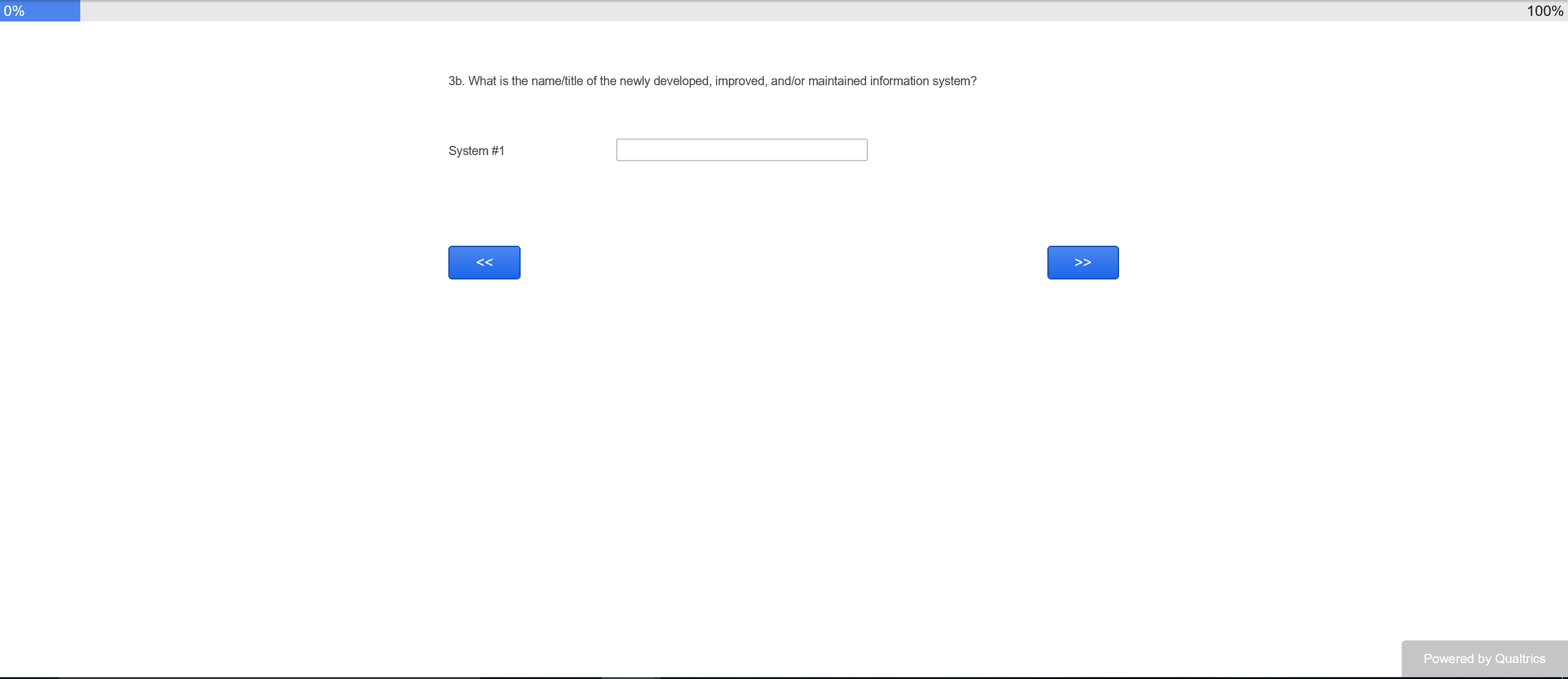 Screen 8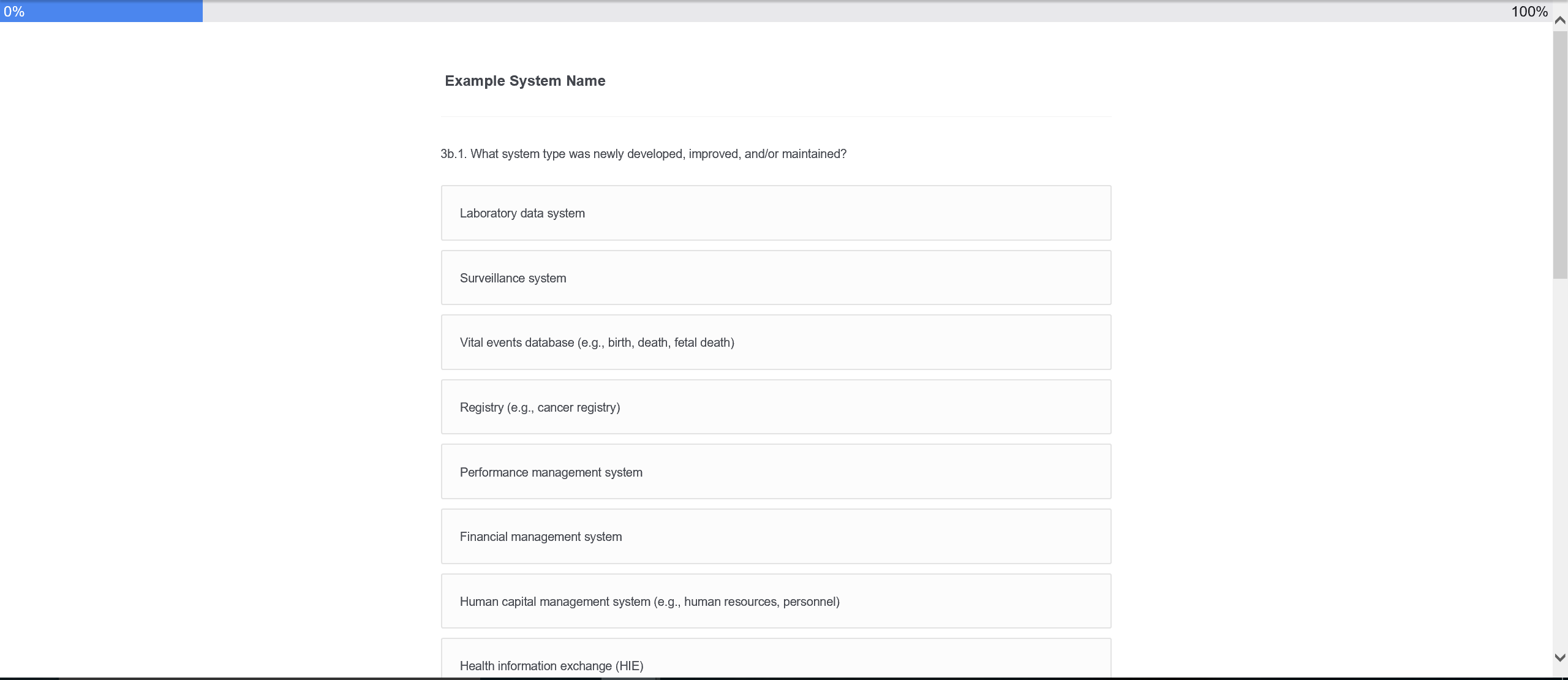 Screen 8, continued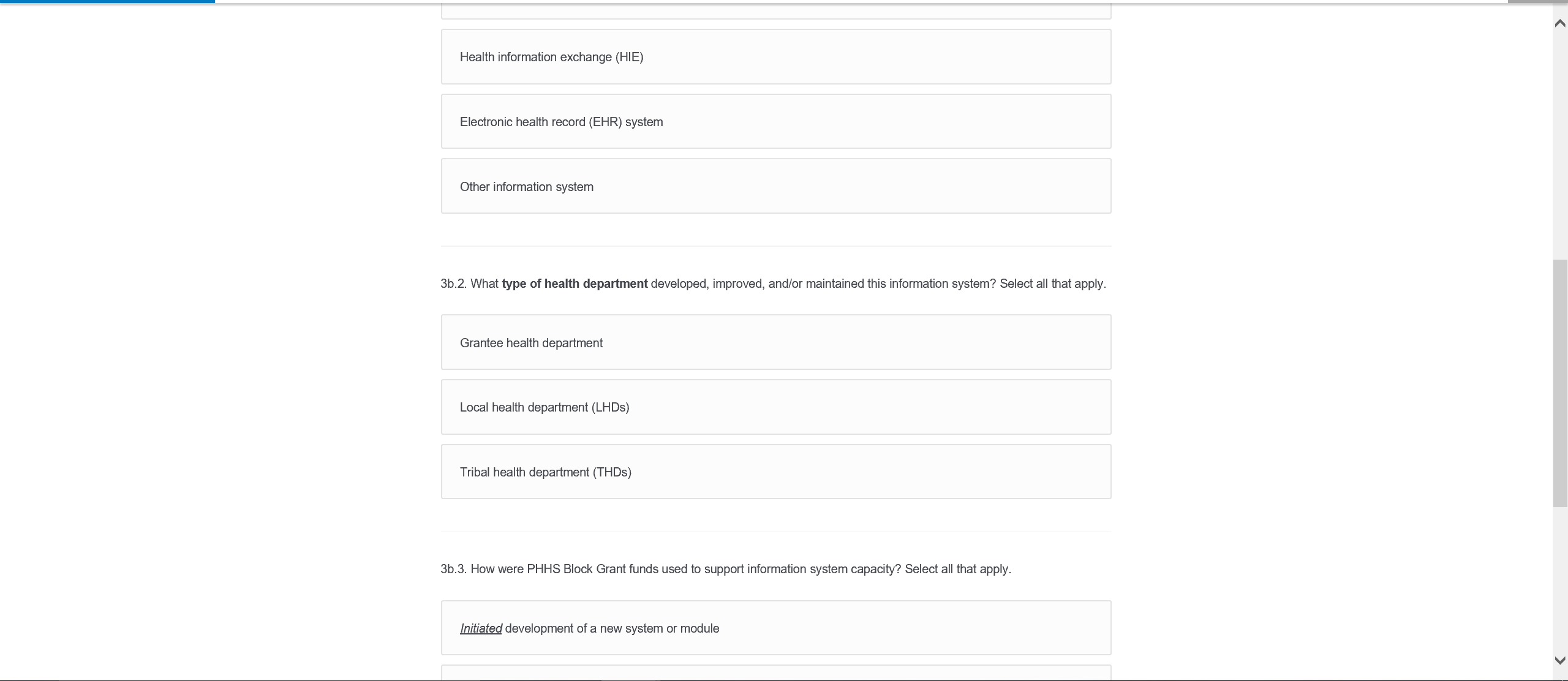 Screen 8, continued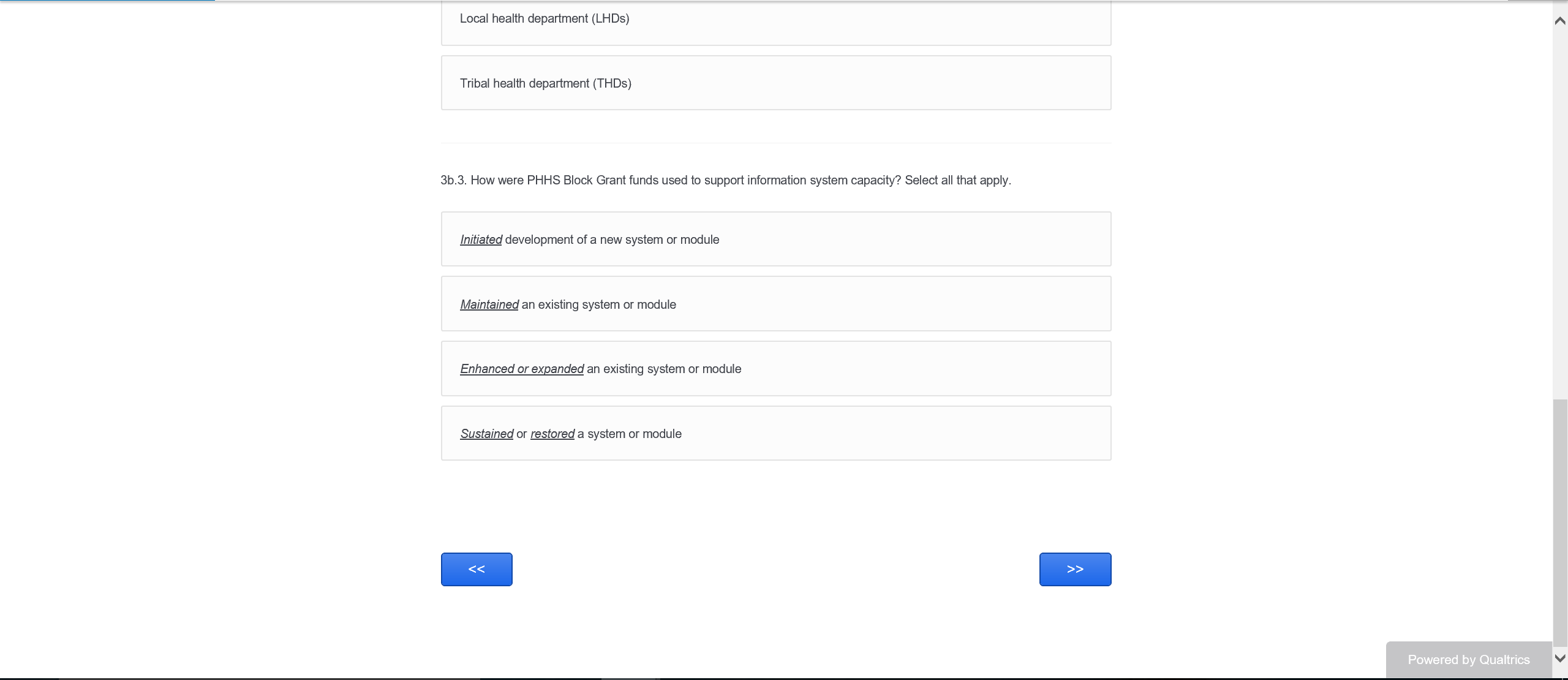 Screen 9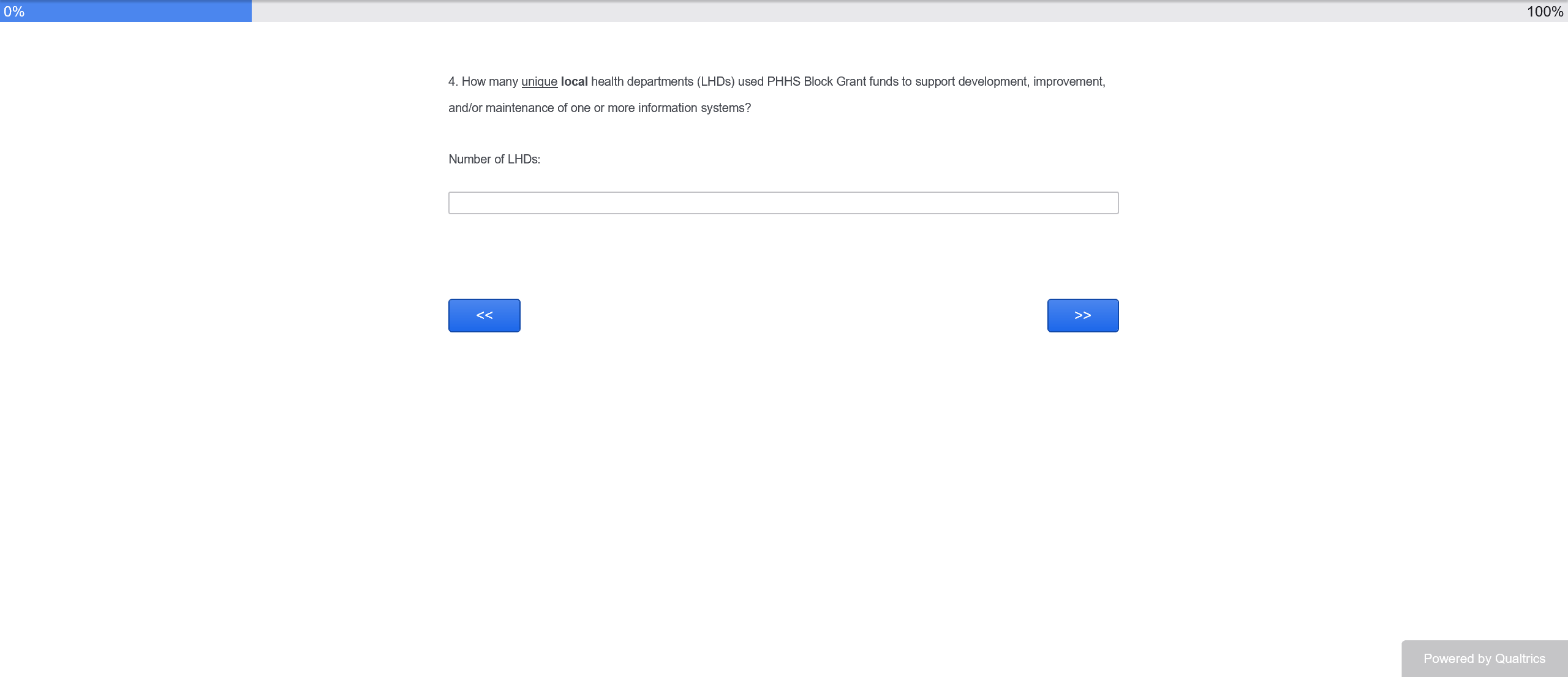 Screen 10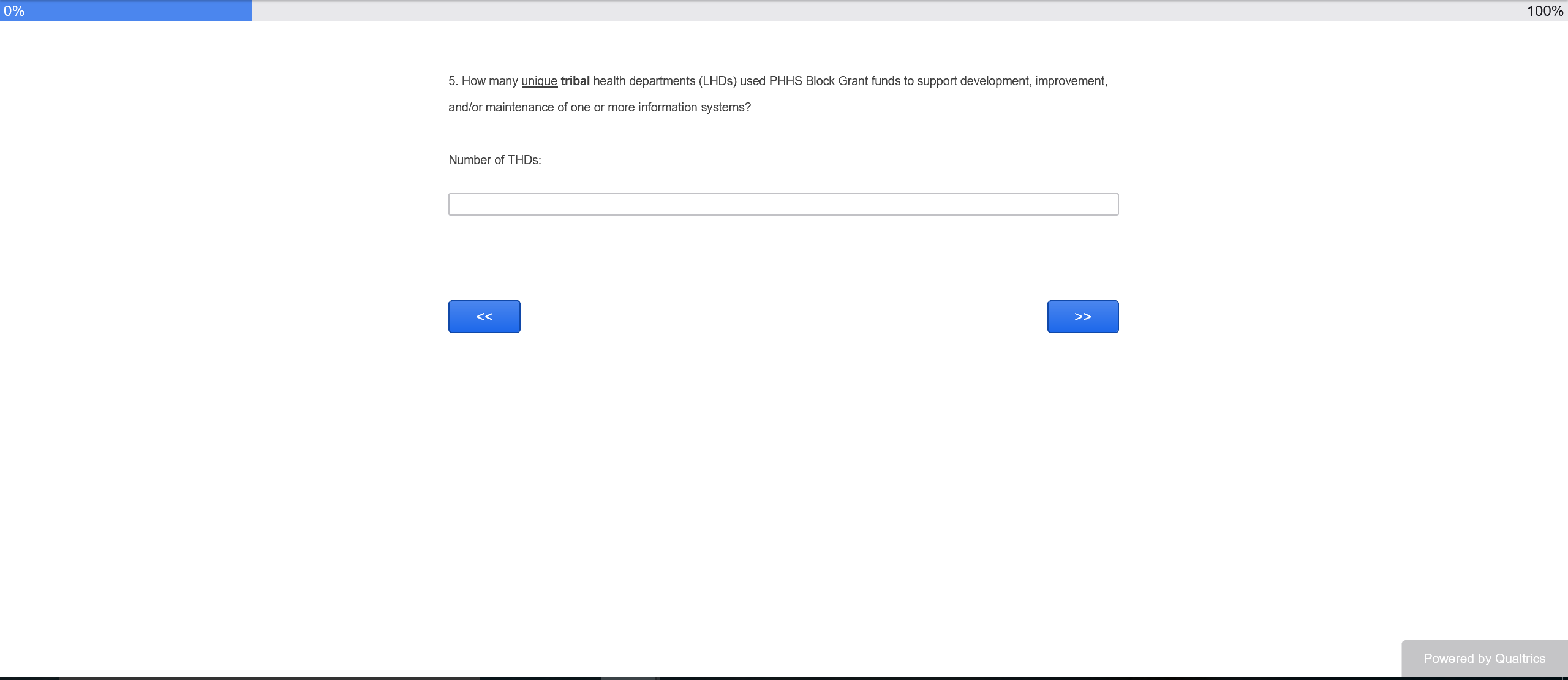 Screen 11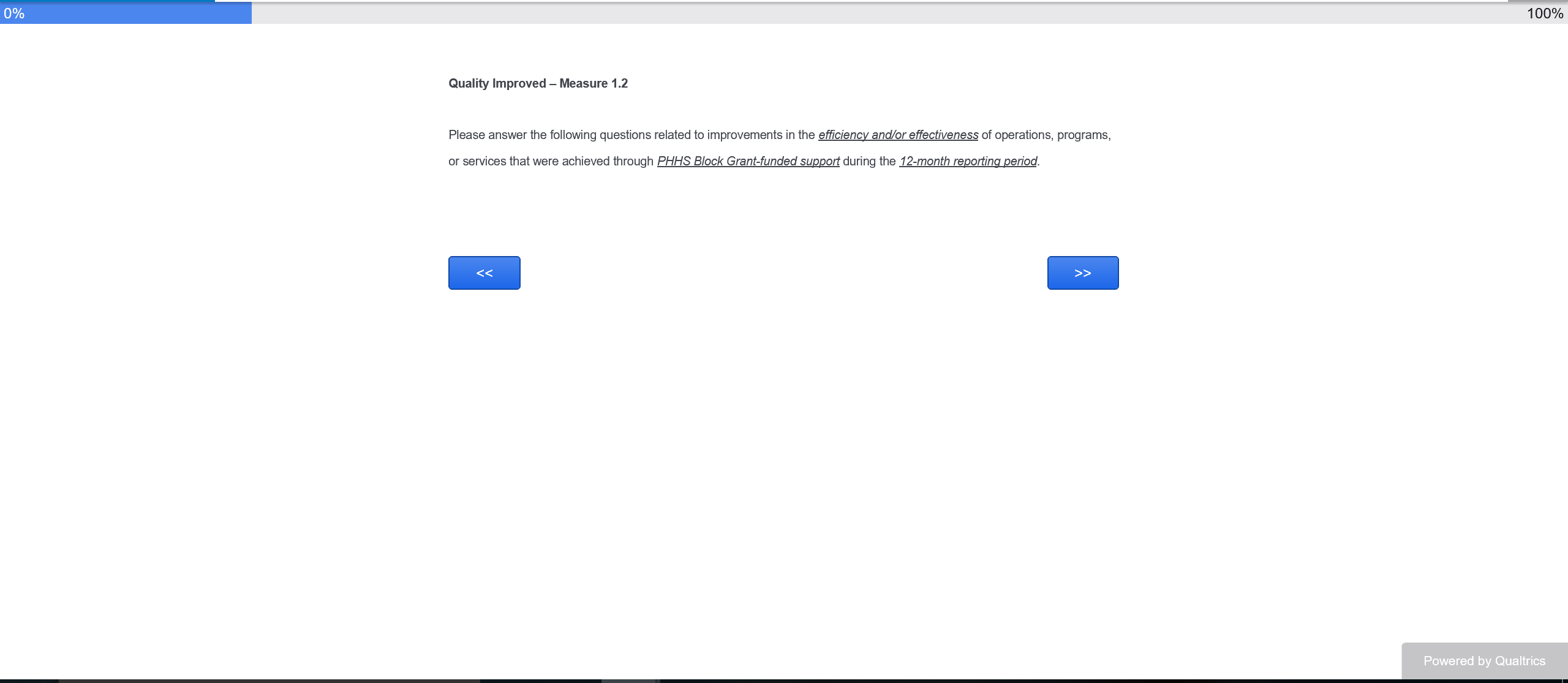 Screen 12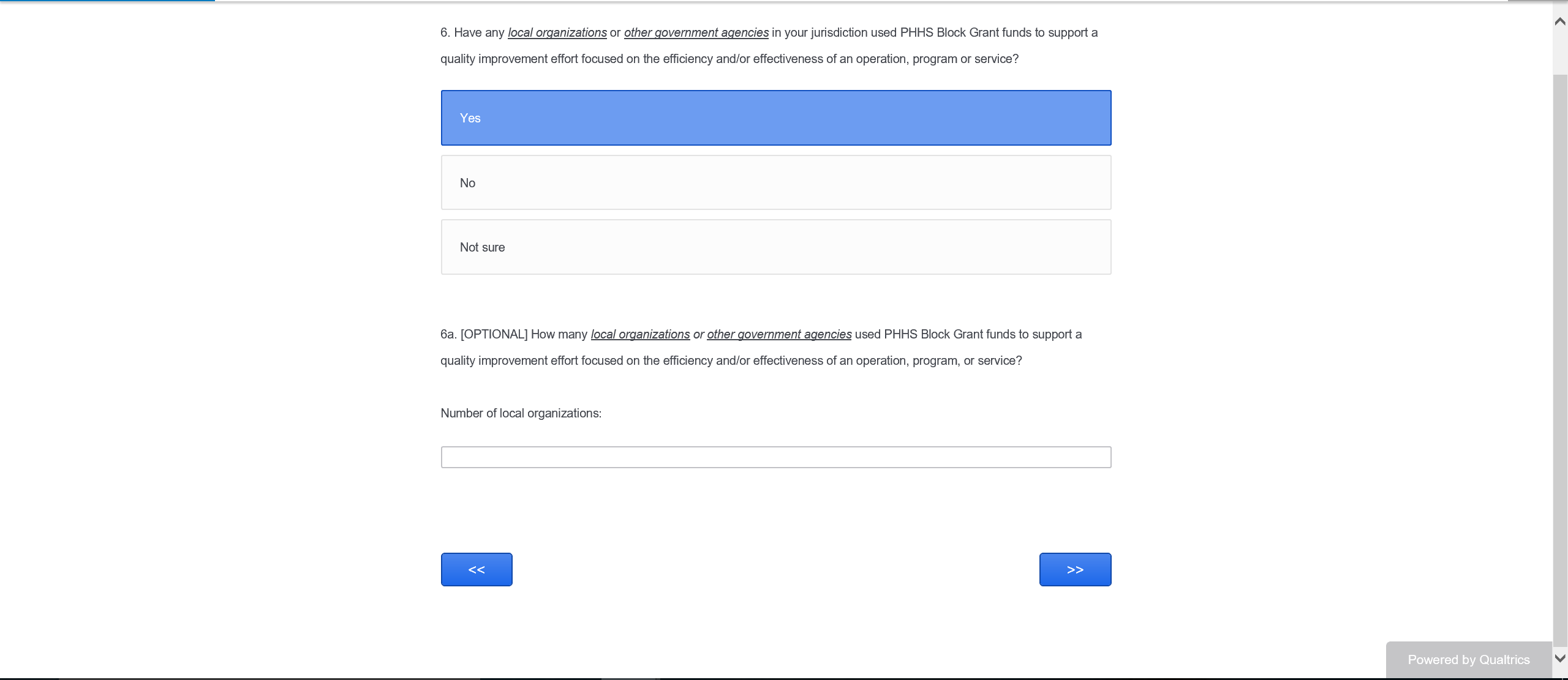 Screen 13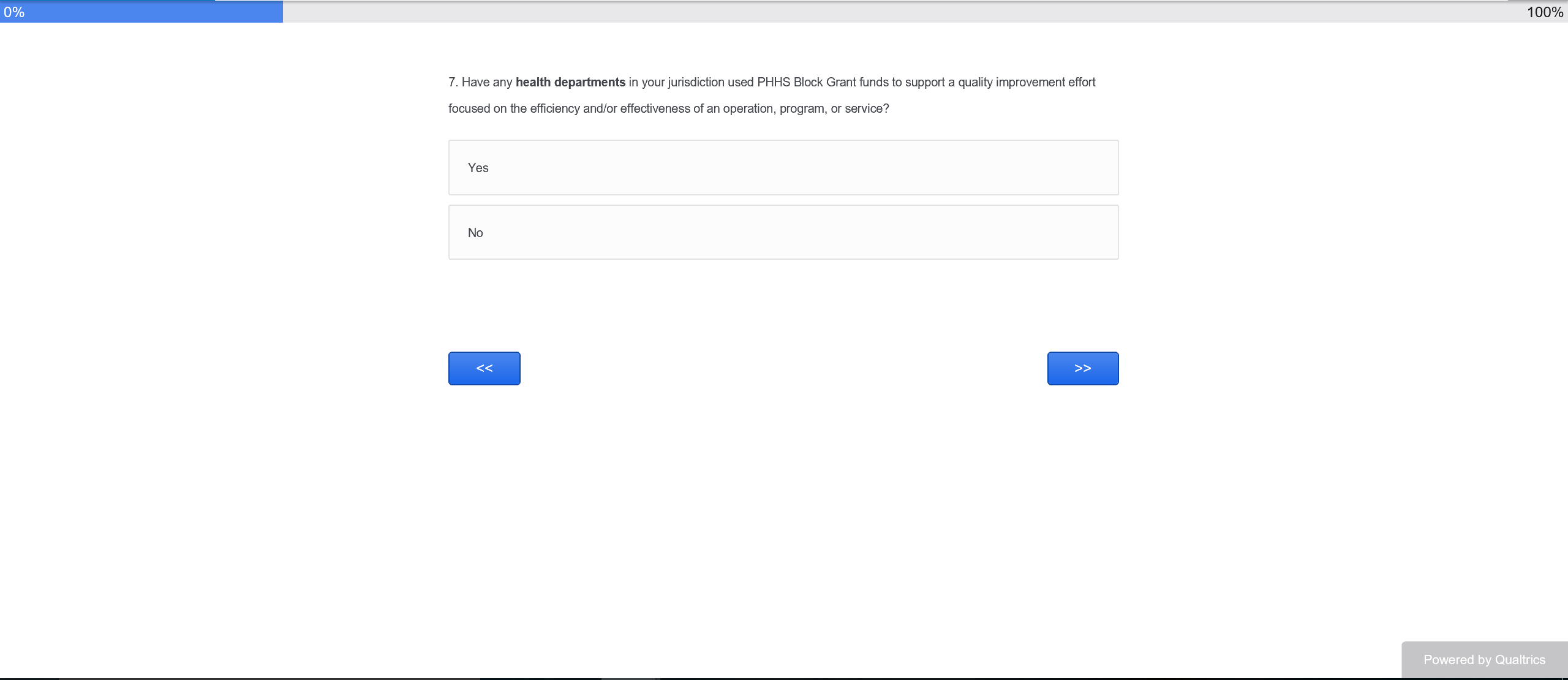 Screen 14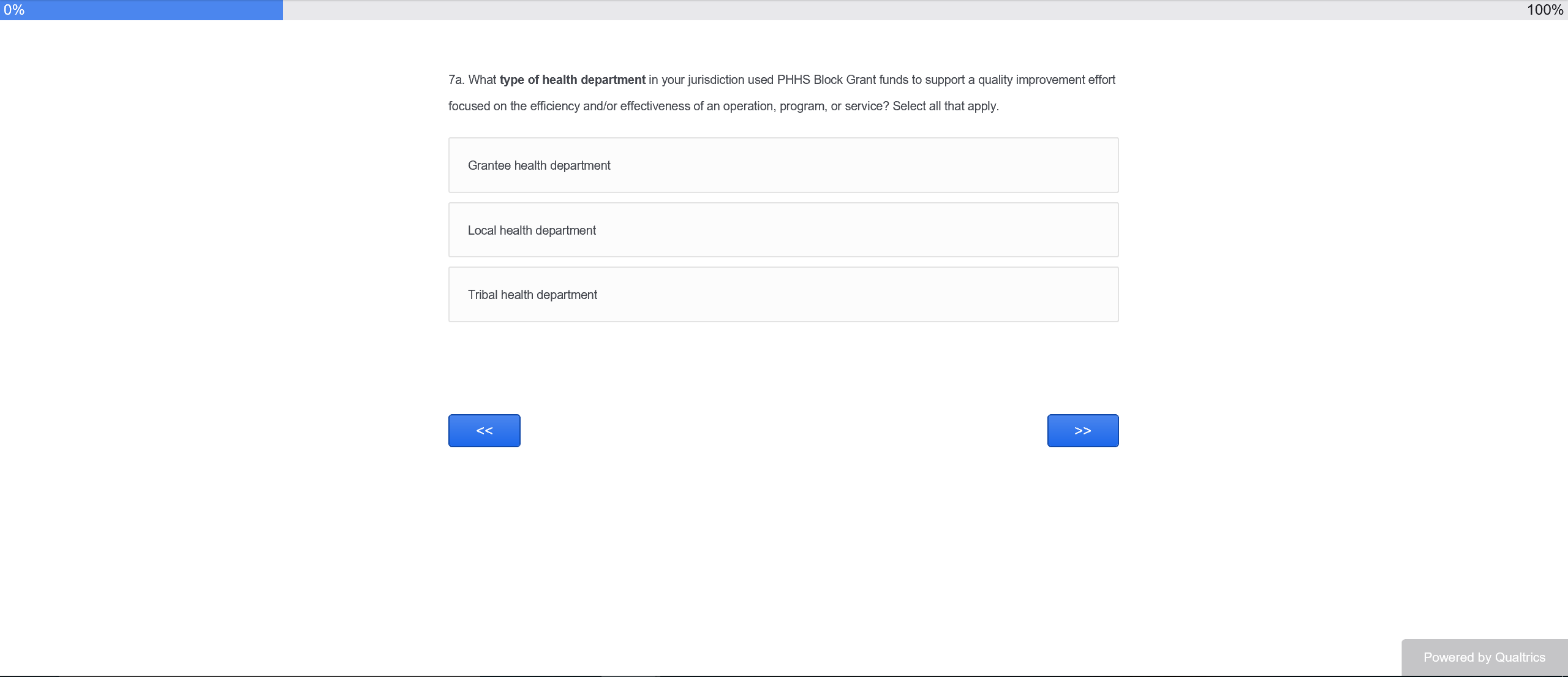 Screen 15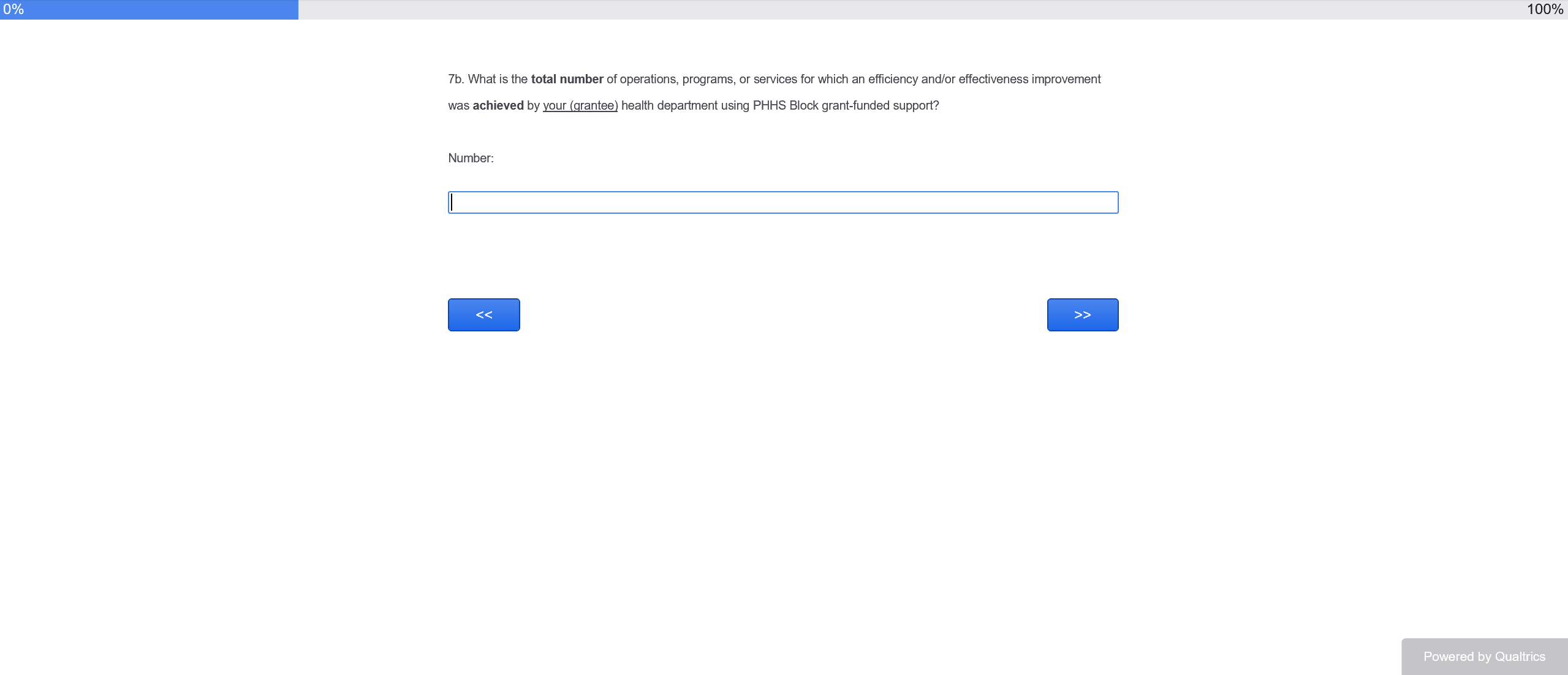 Screen 16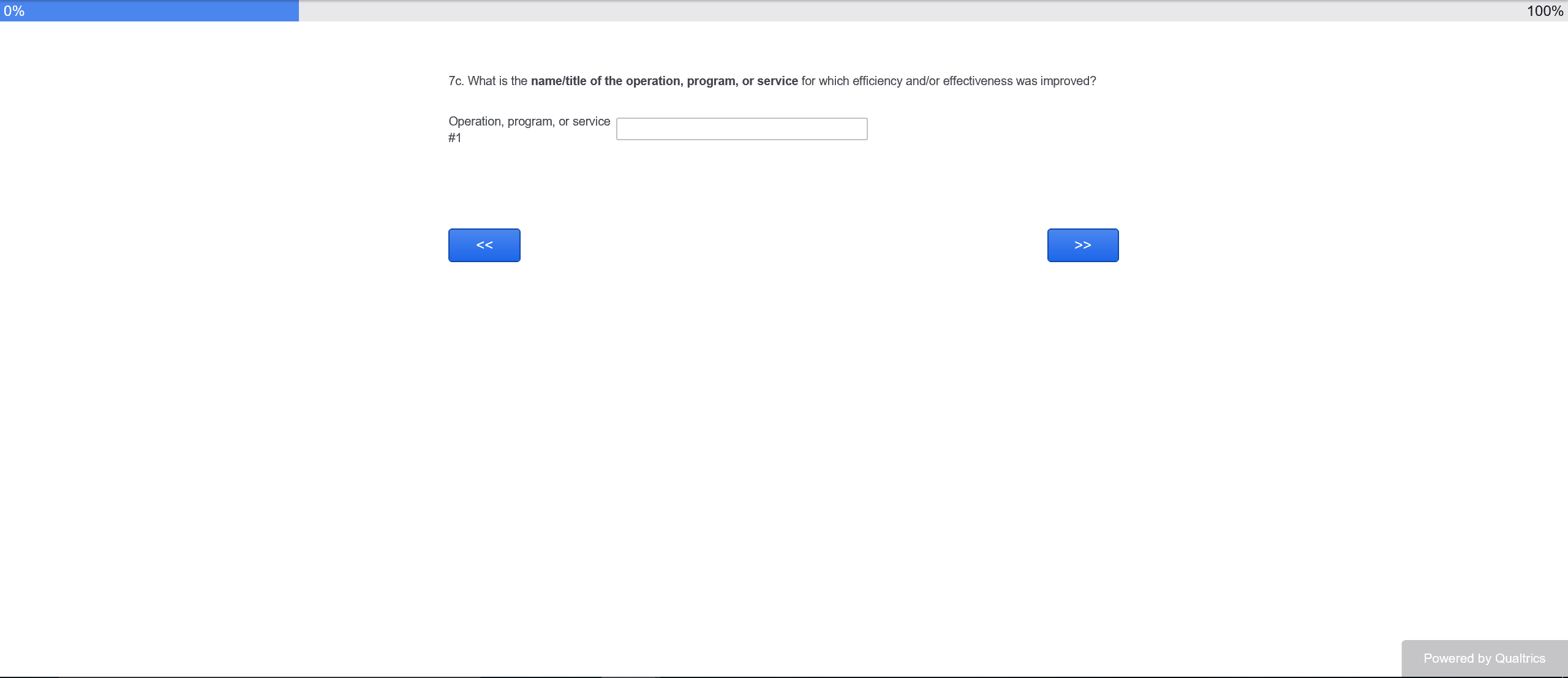 Screen 17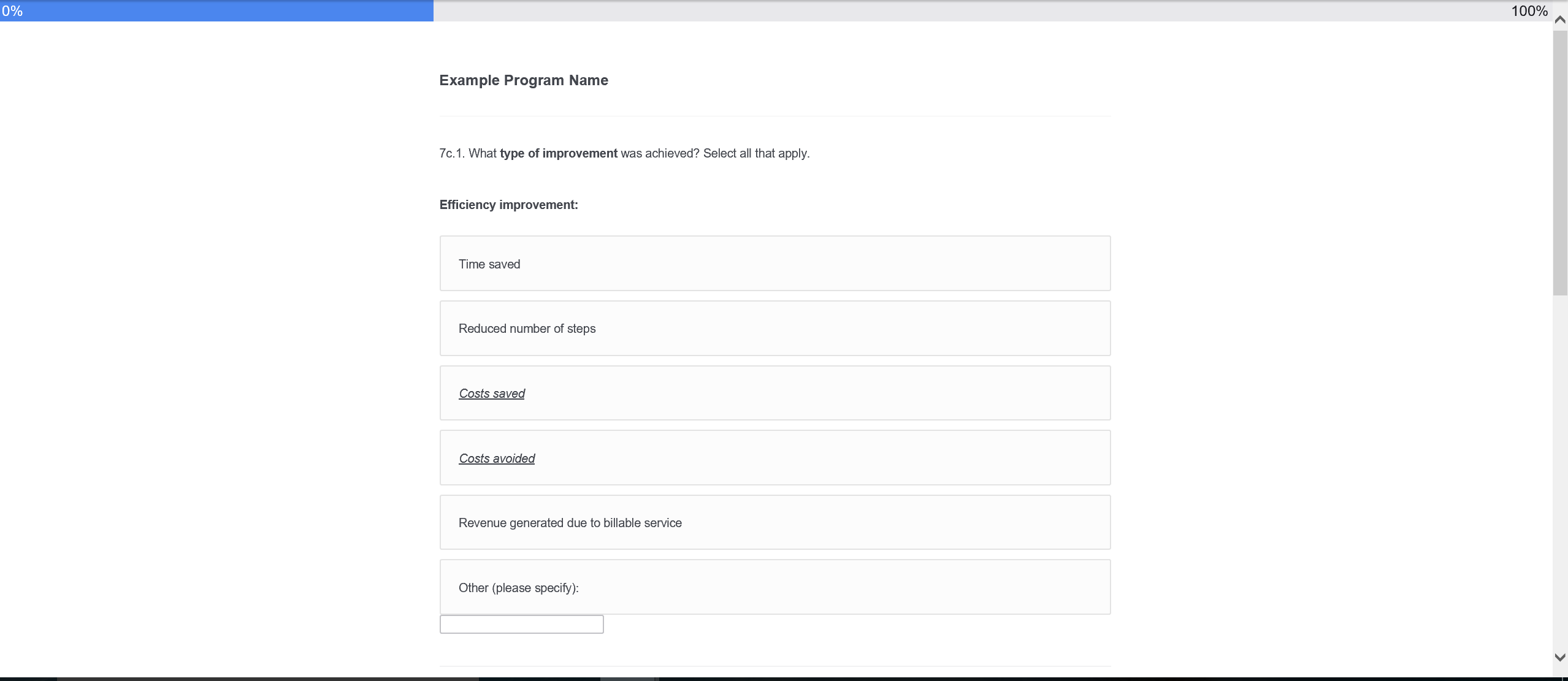 Screen 17, continued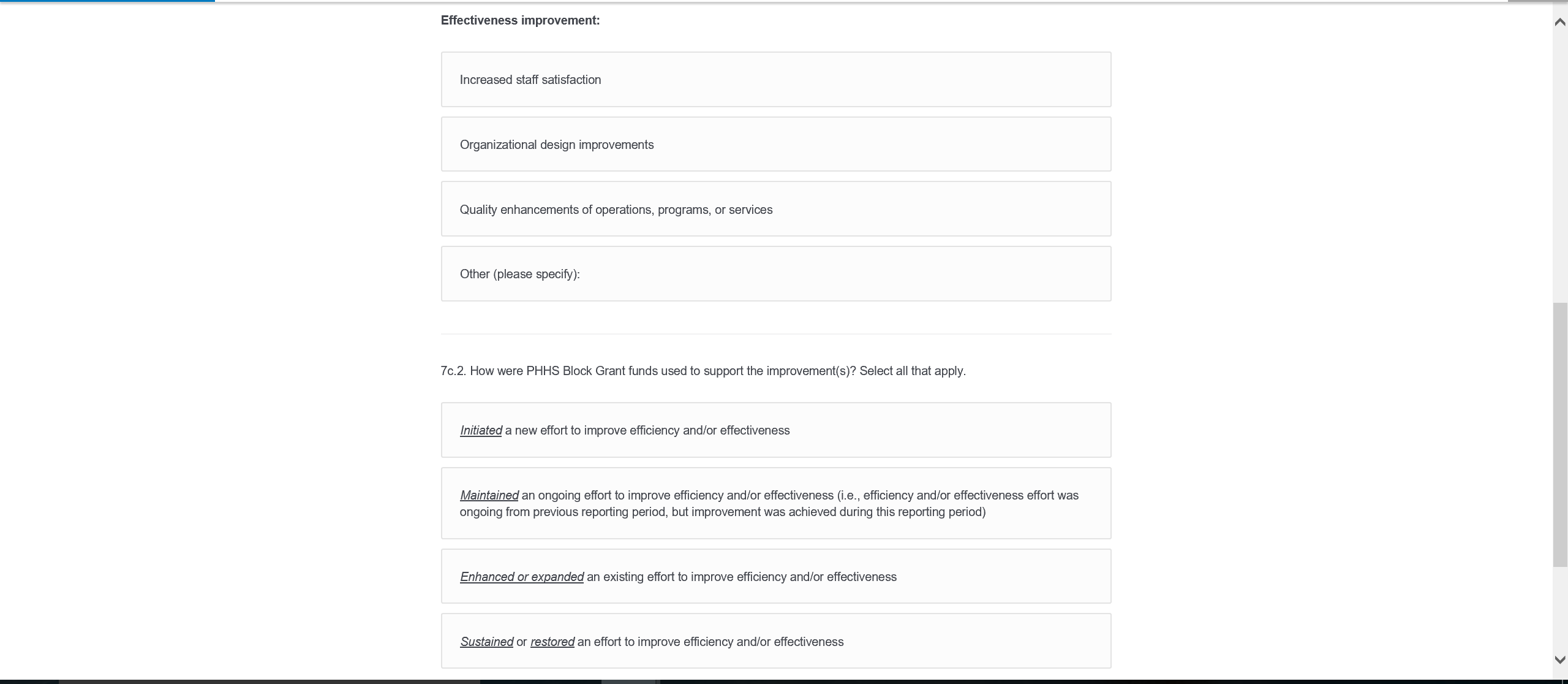 Screen 17, continued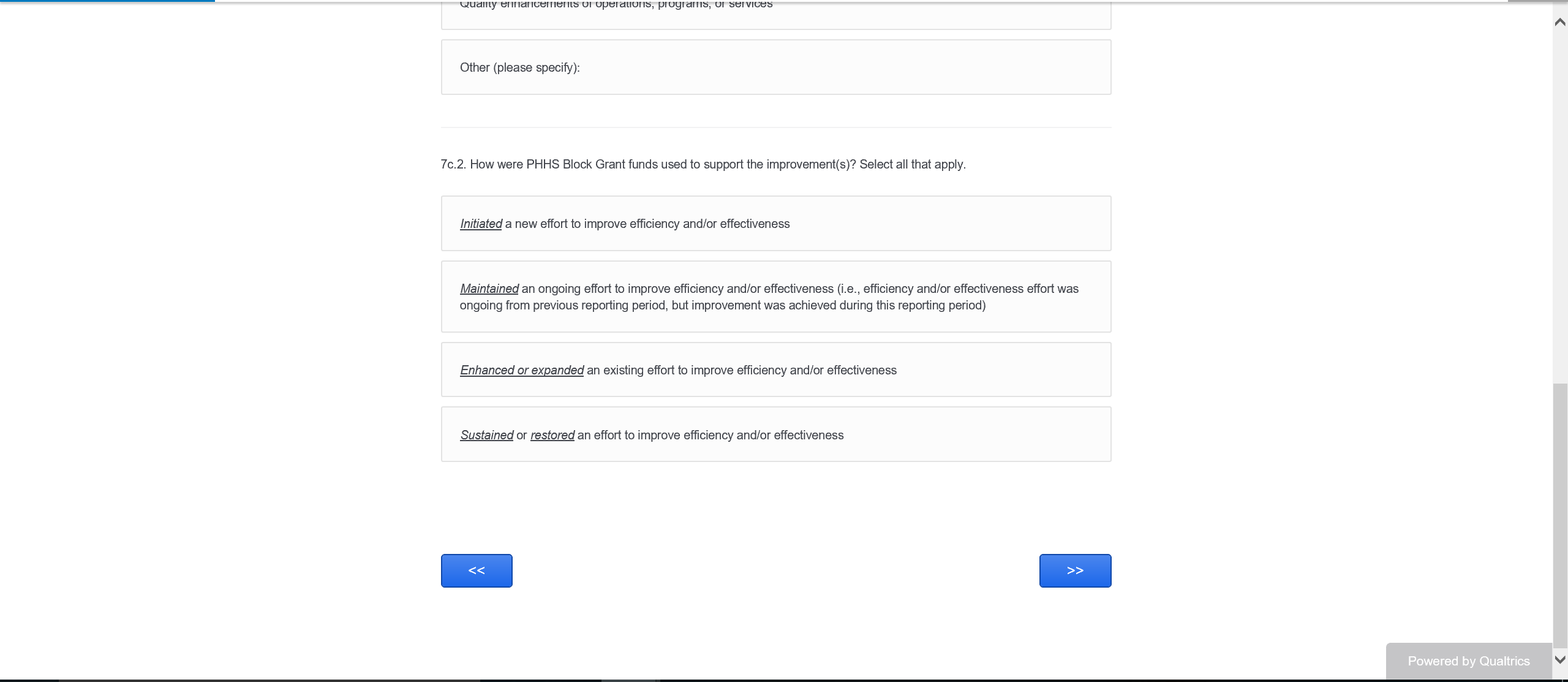 Screen 18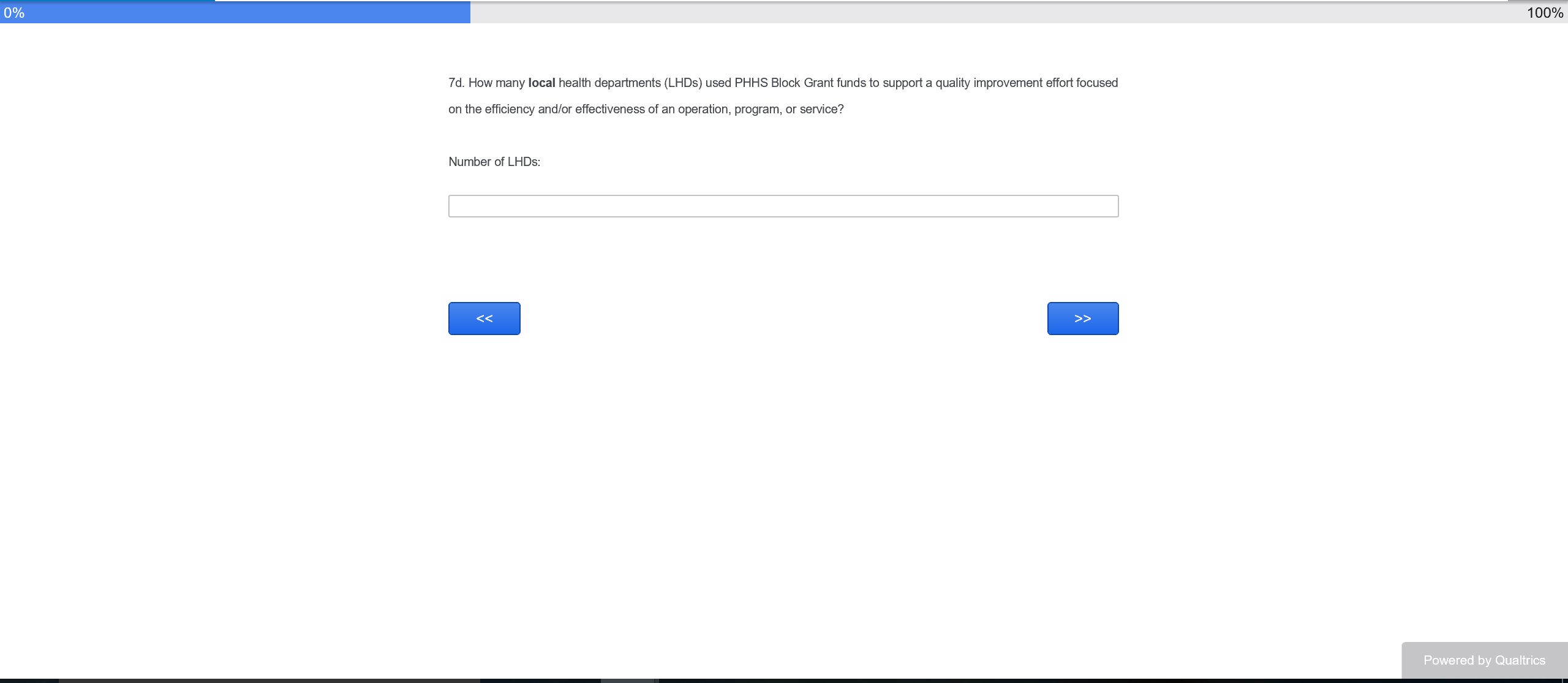 Screen 19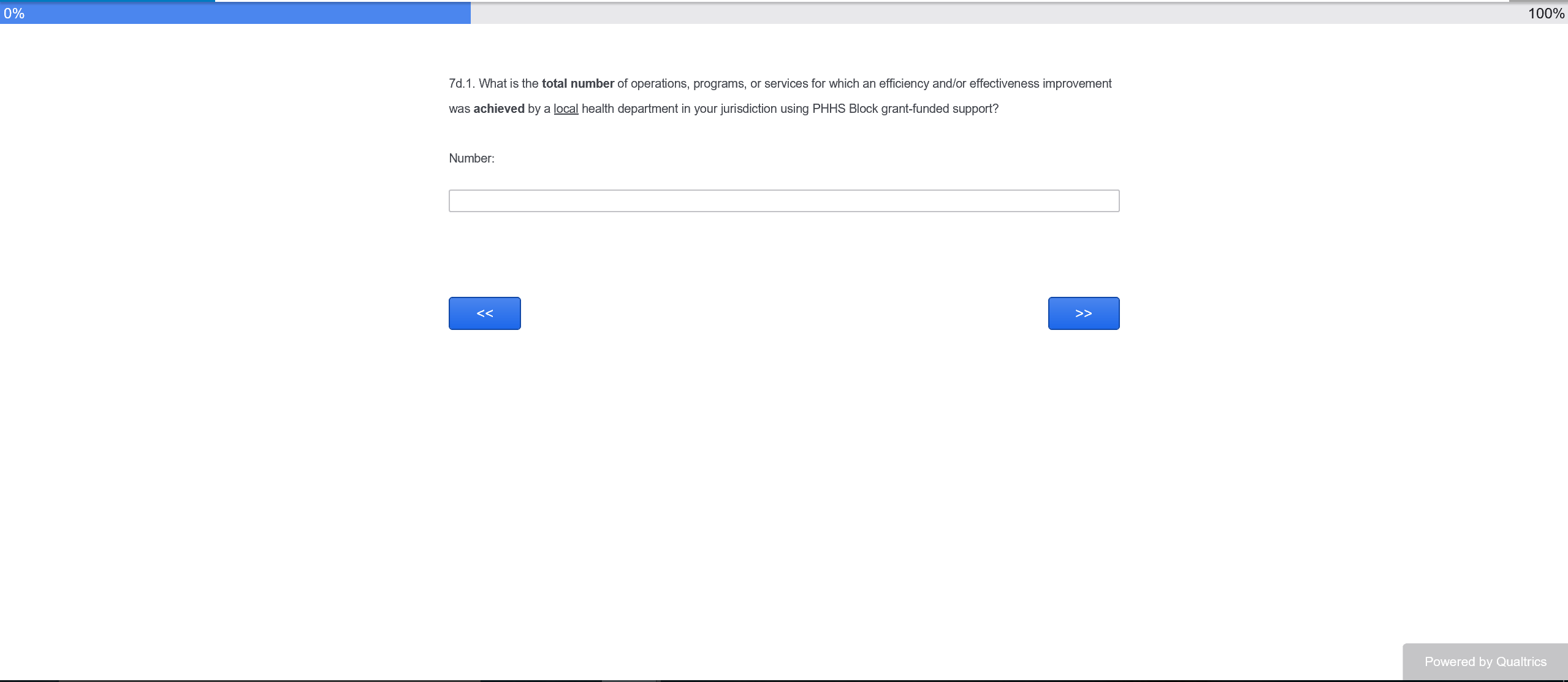 Screen 20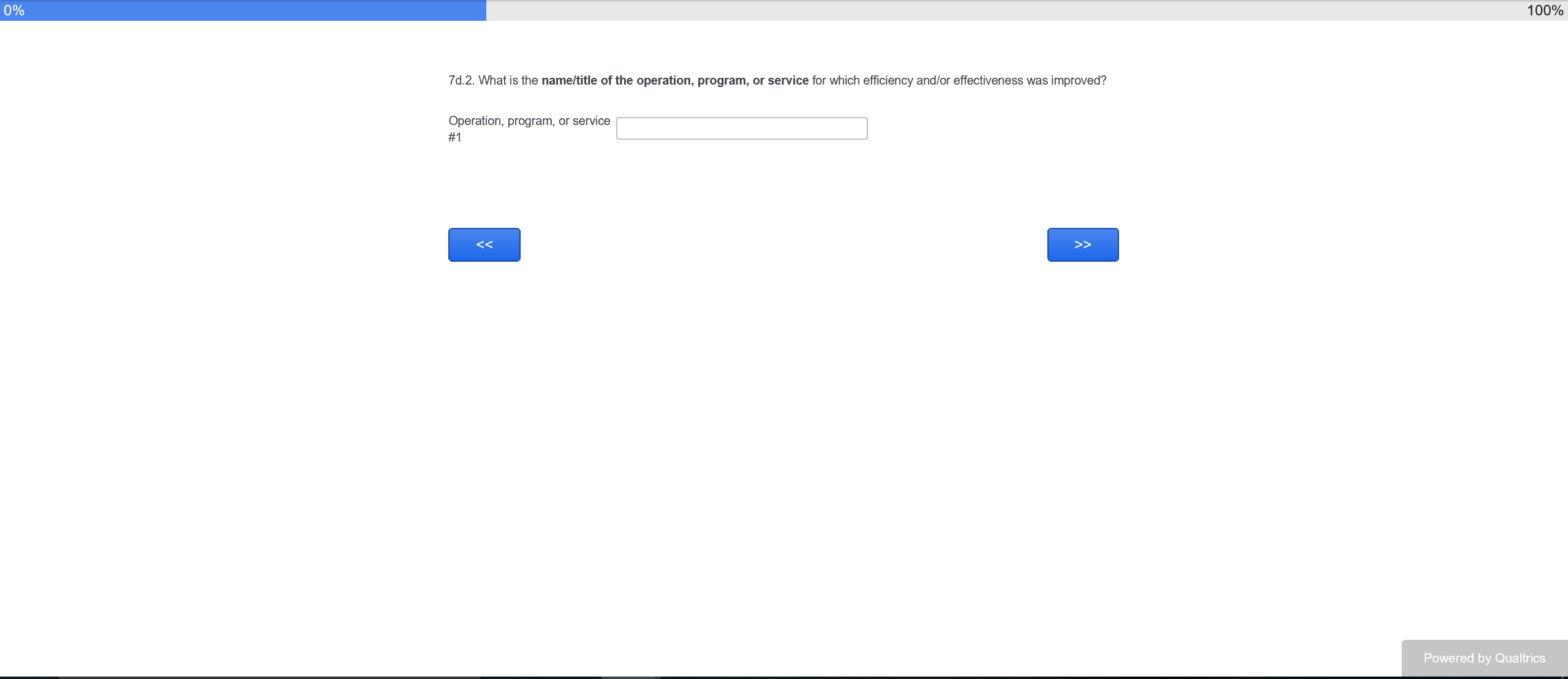 Screen 21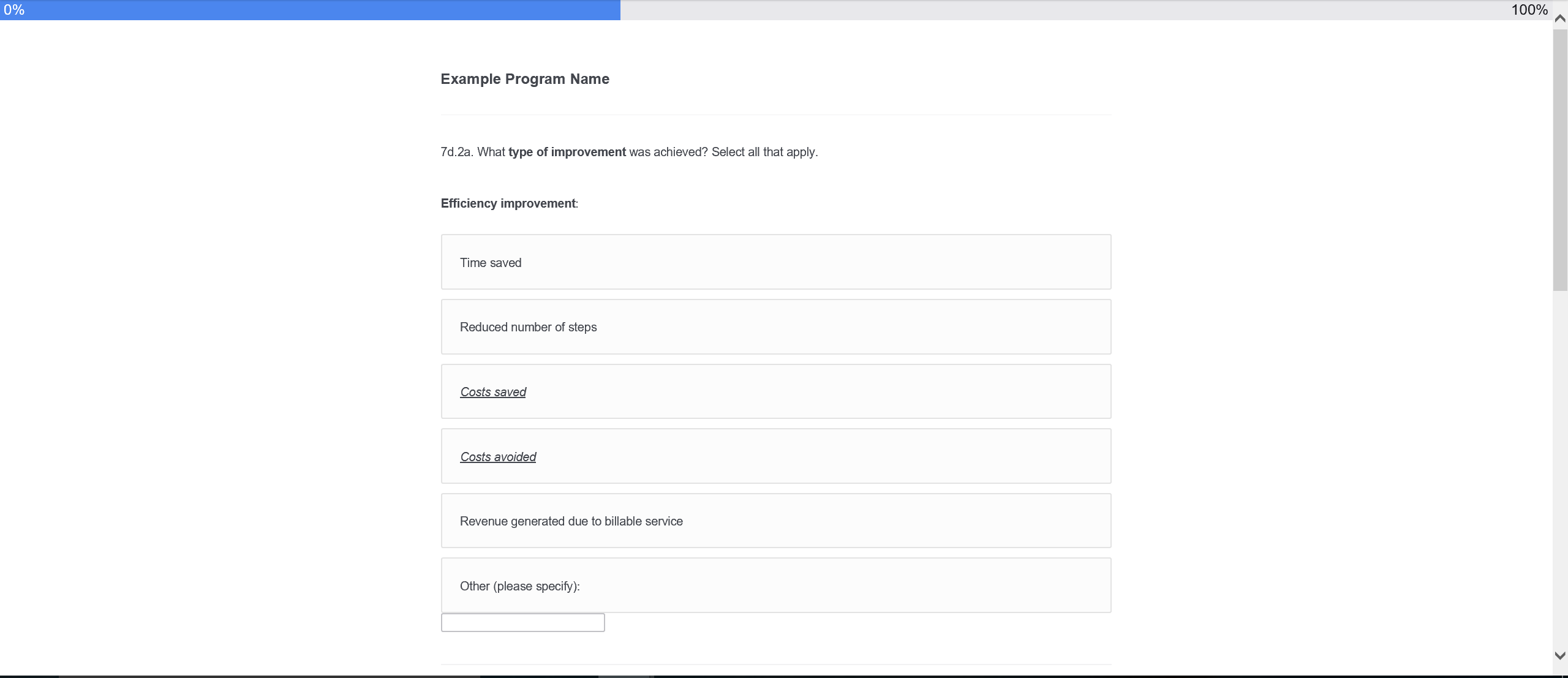 Screen 21, continued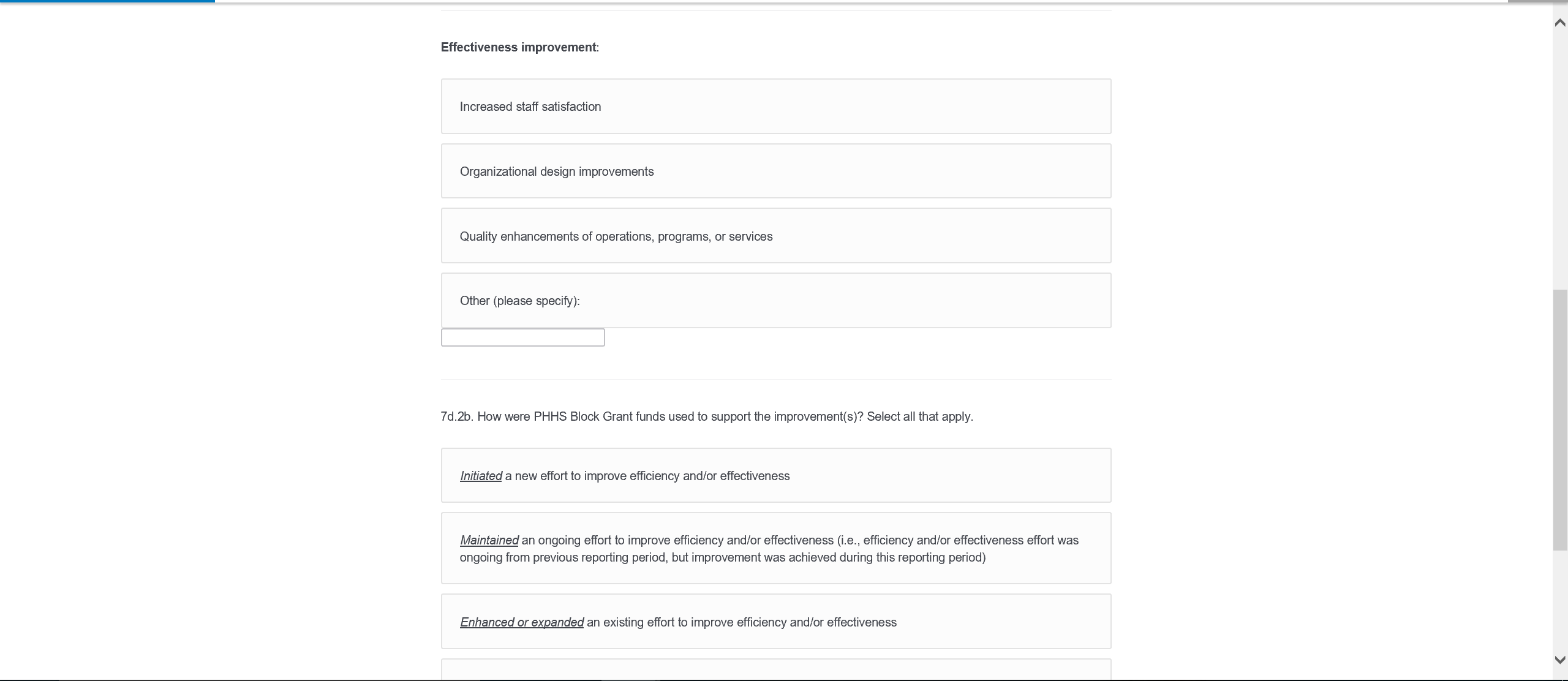 Screen 21, continued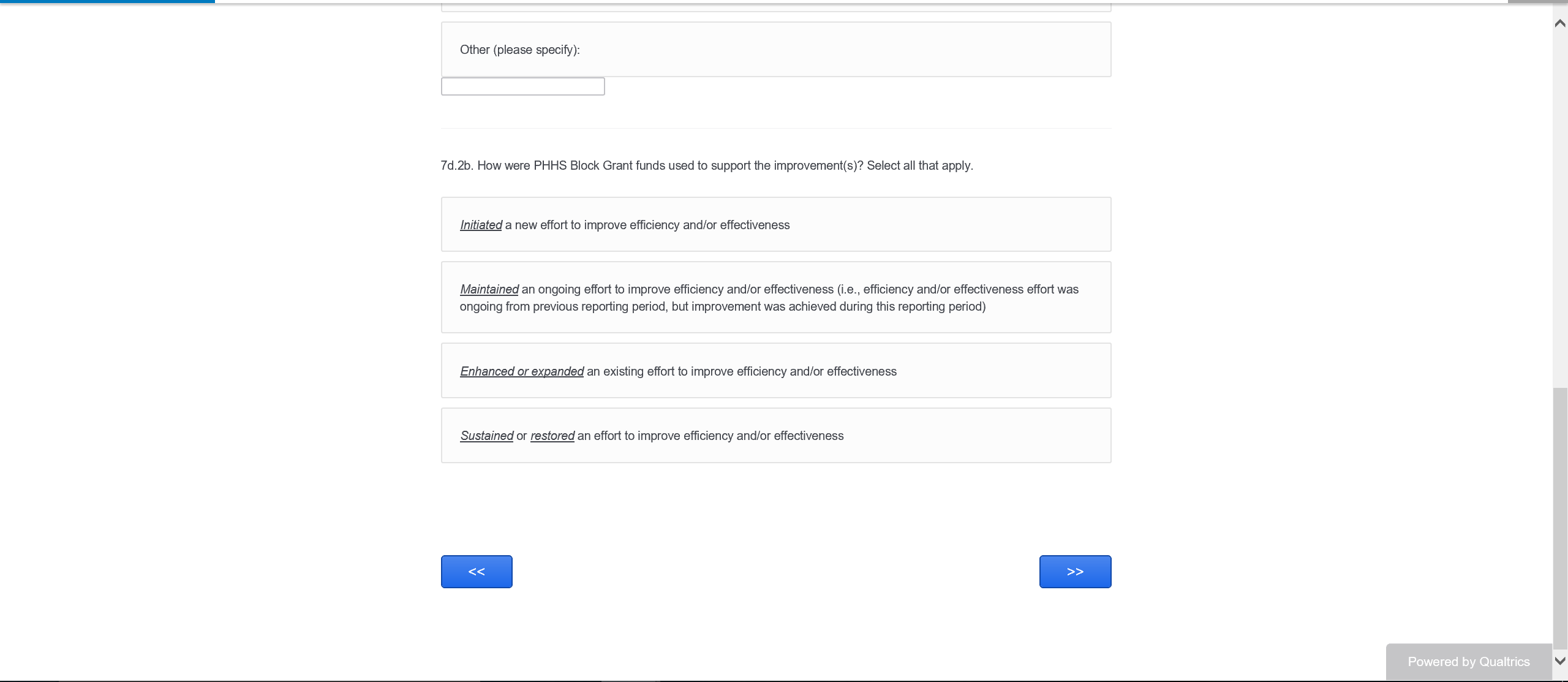 Screen 22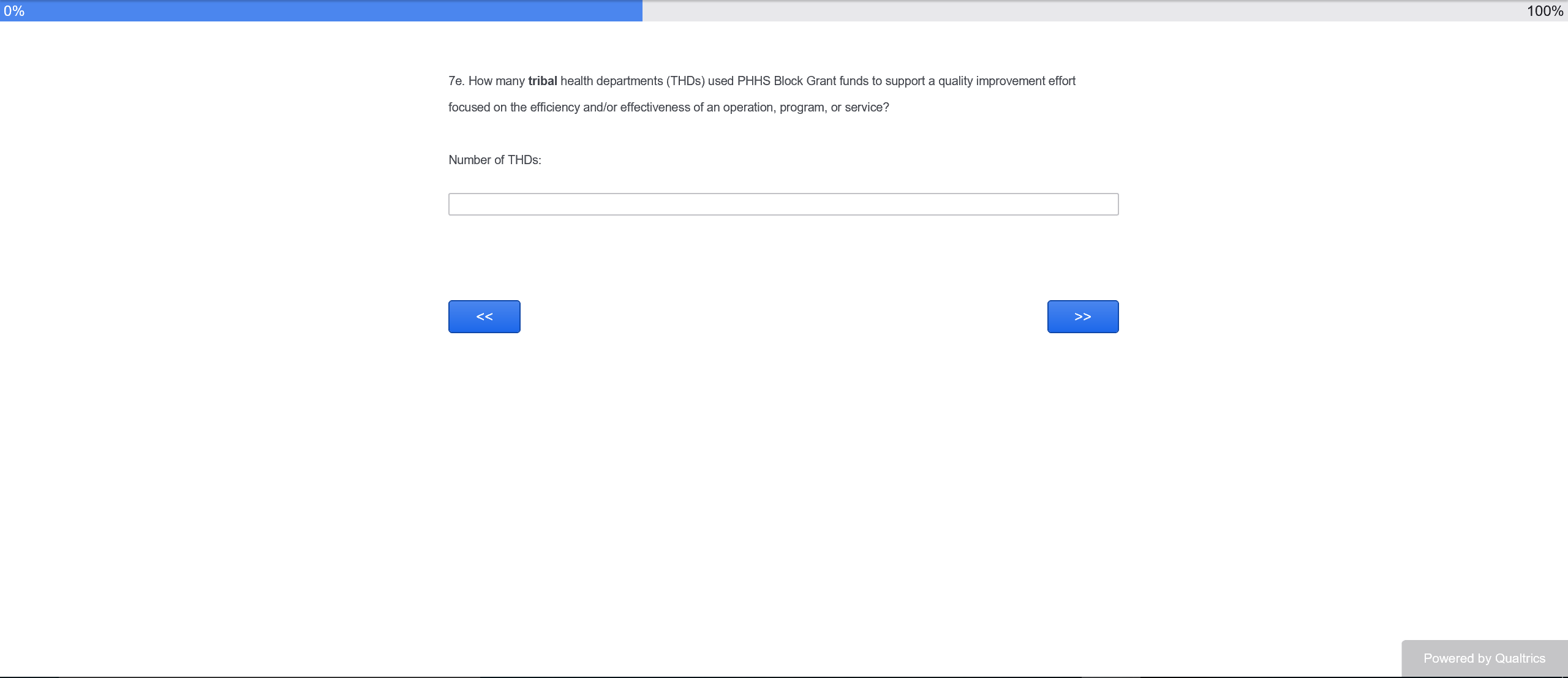 Screen 23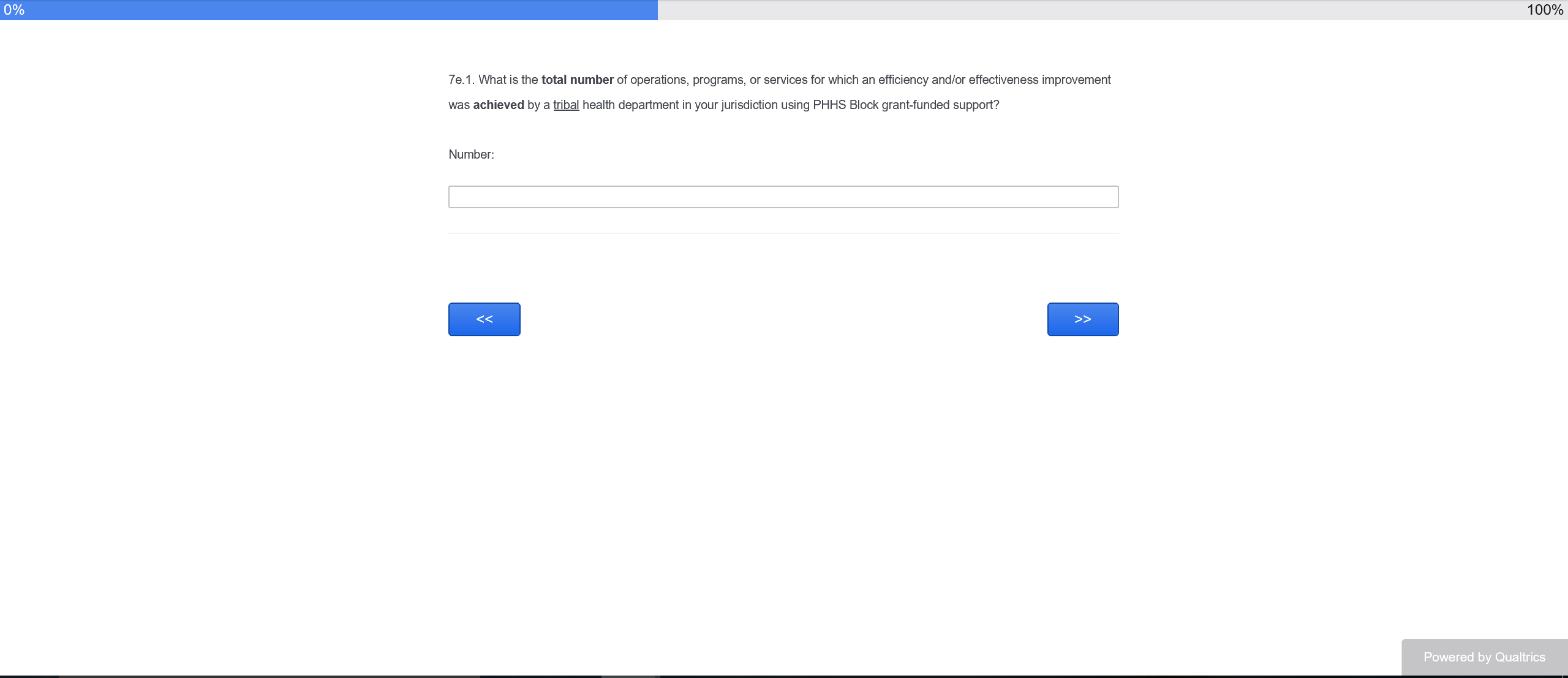 Screen 24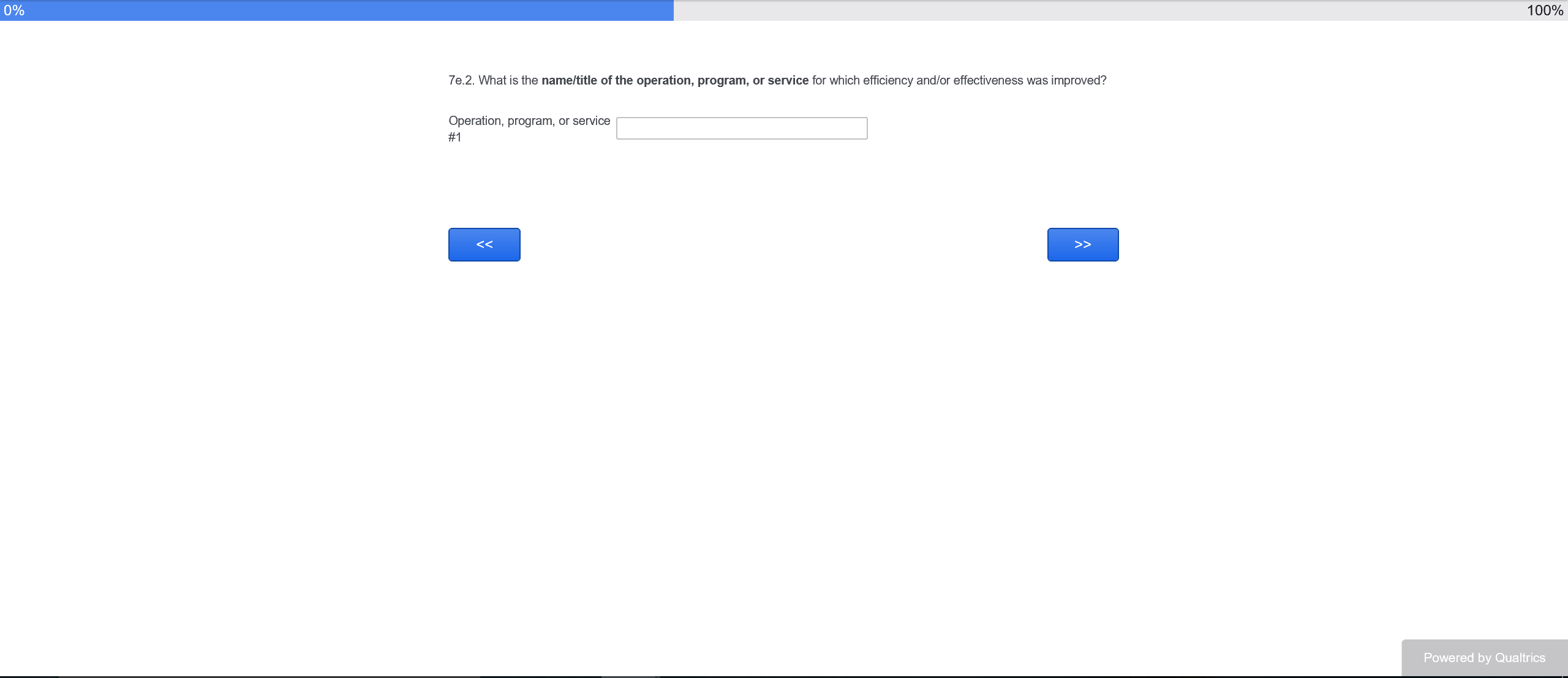 Screen 25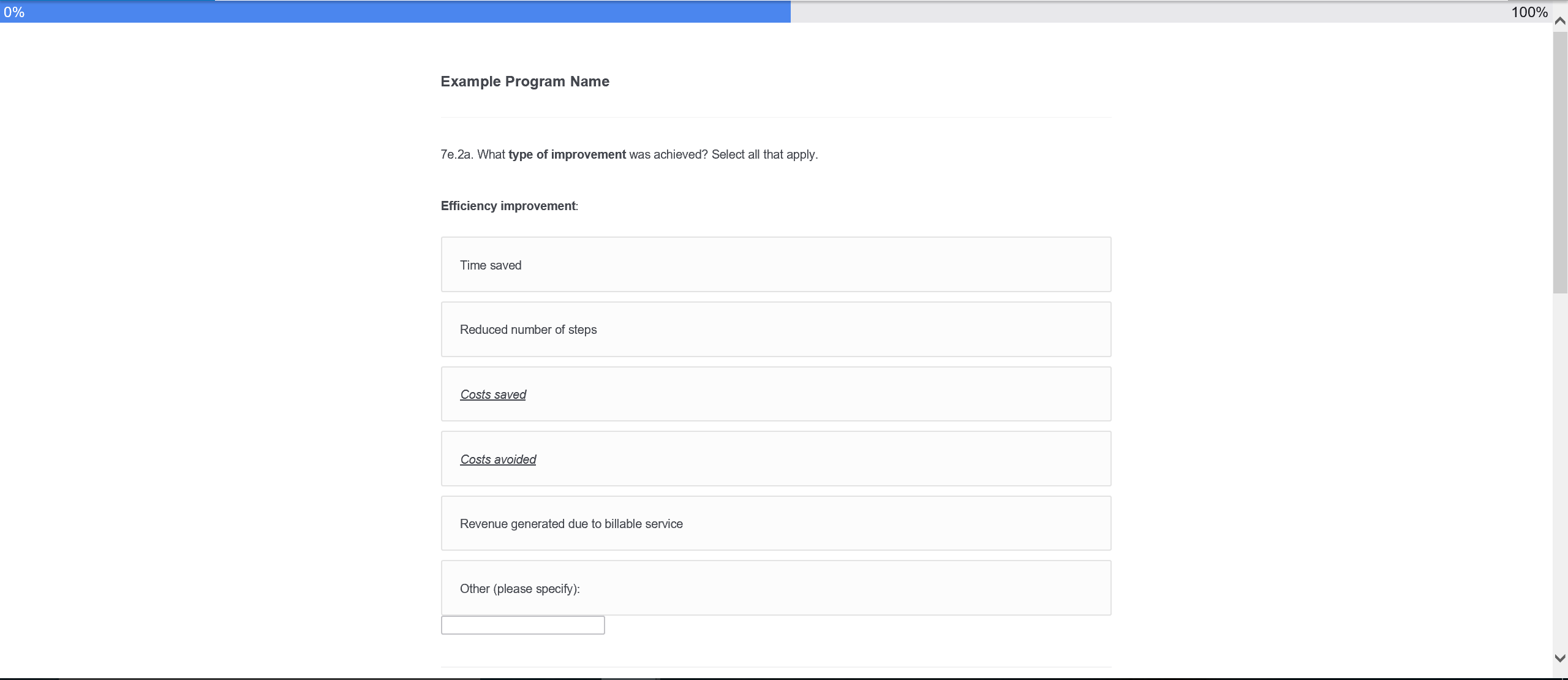 Screen 25, continued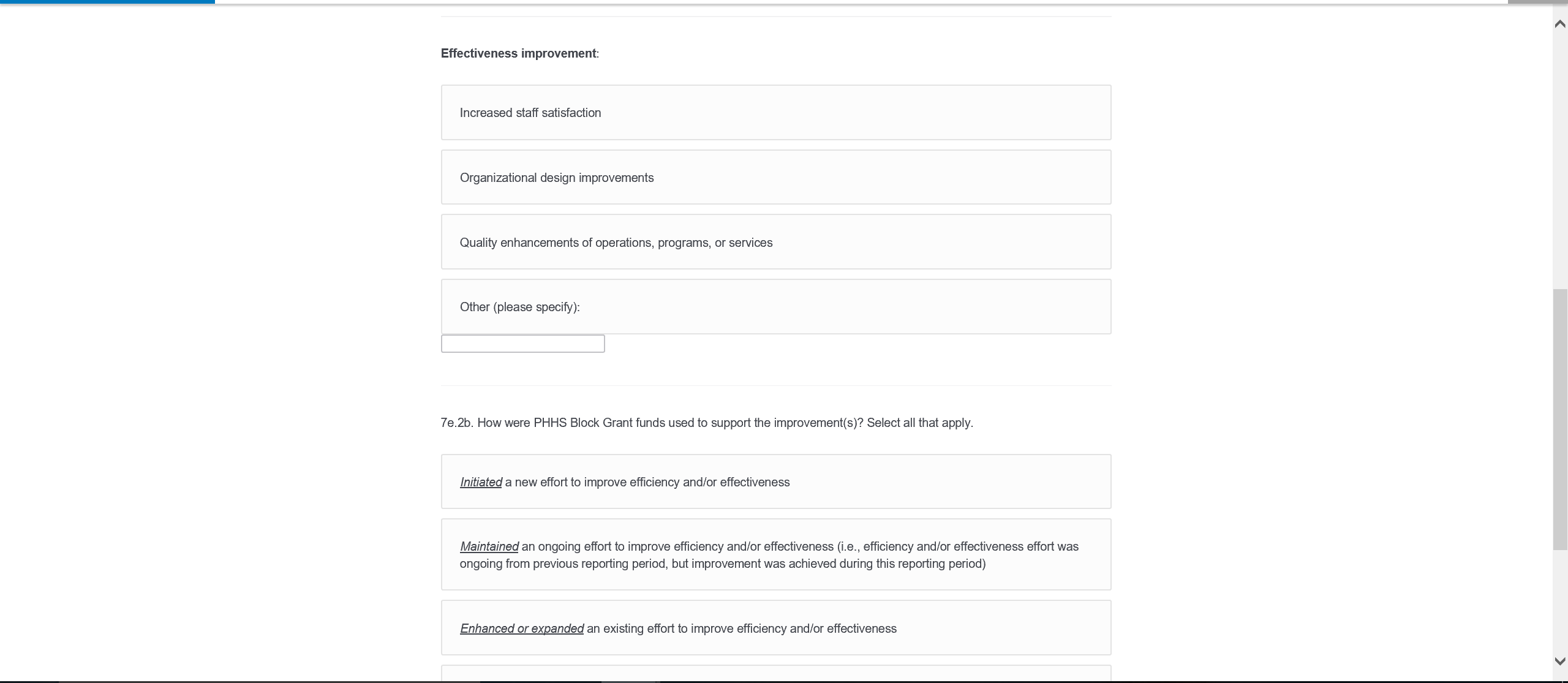 Screen 25, continued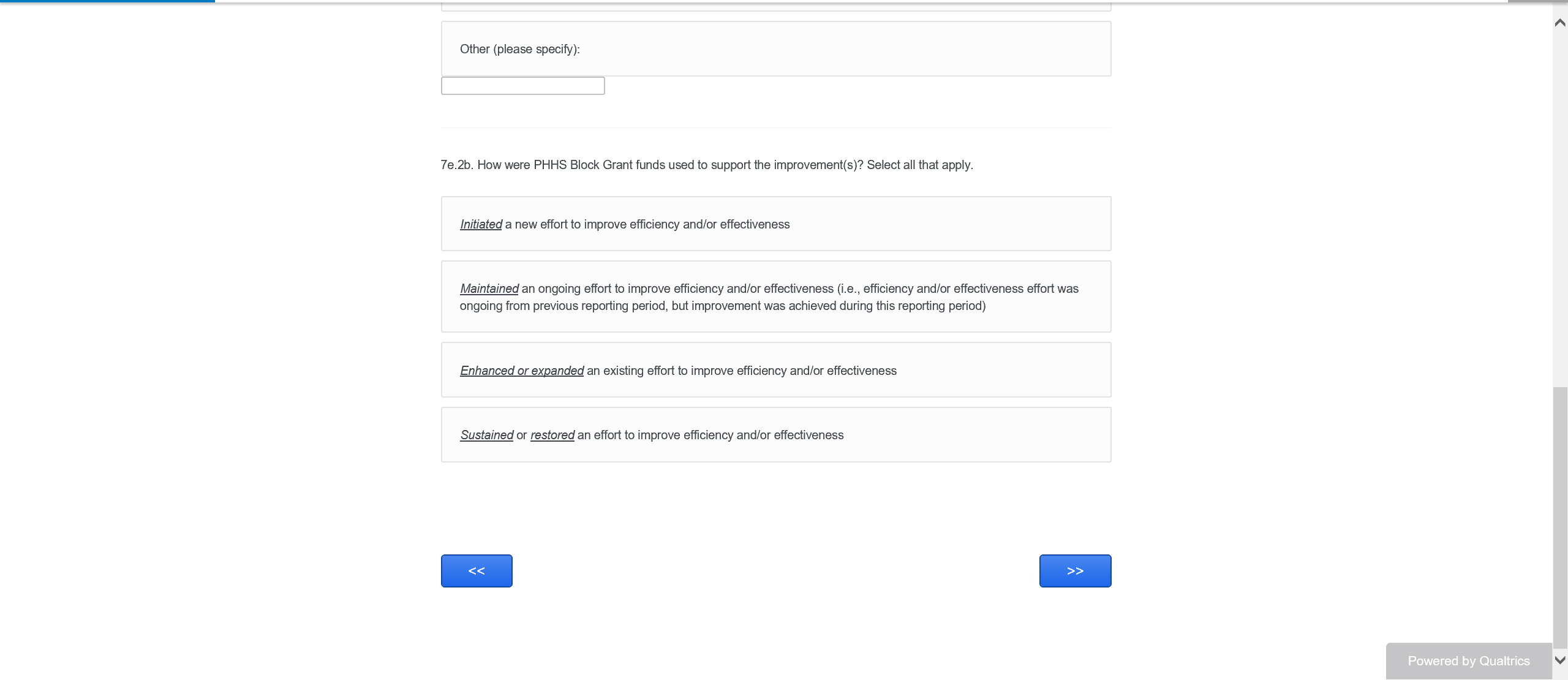 Screen 26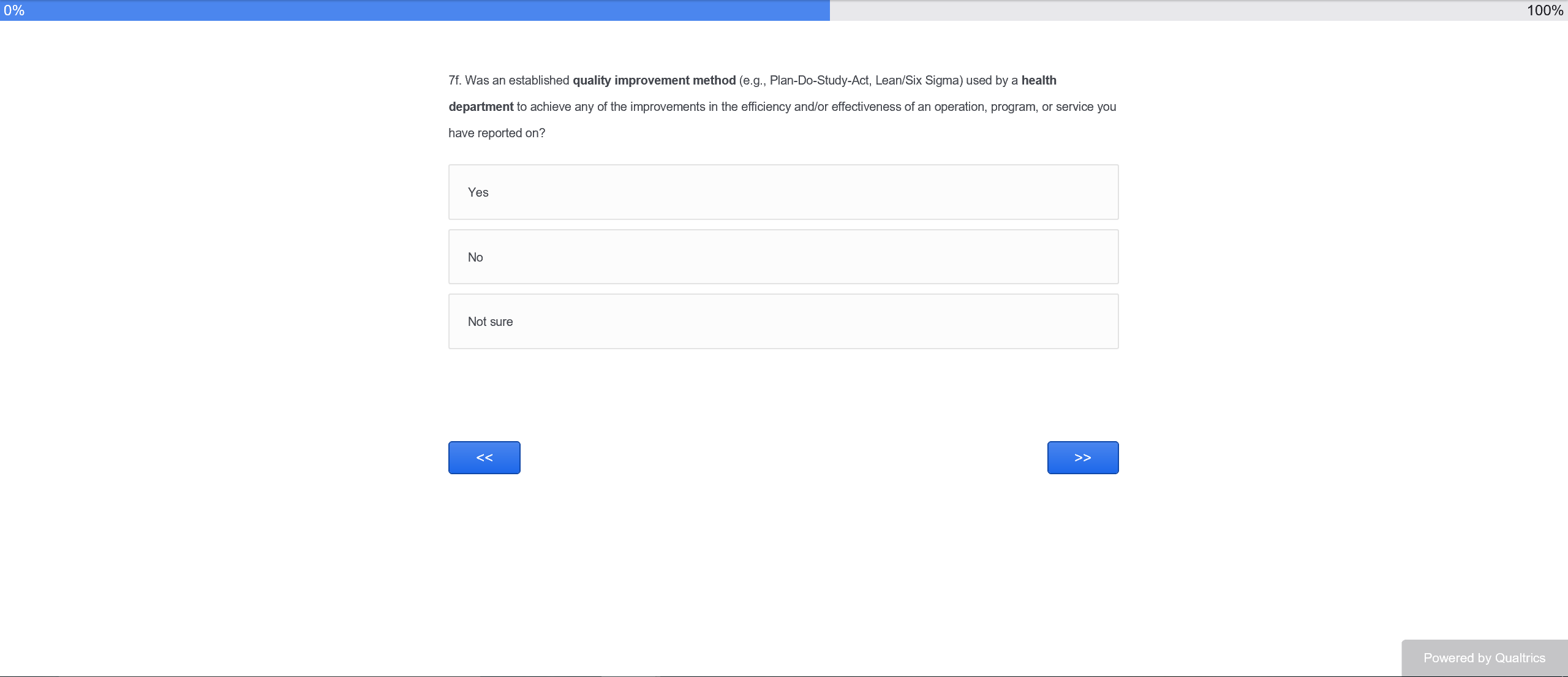 Screen 27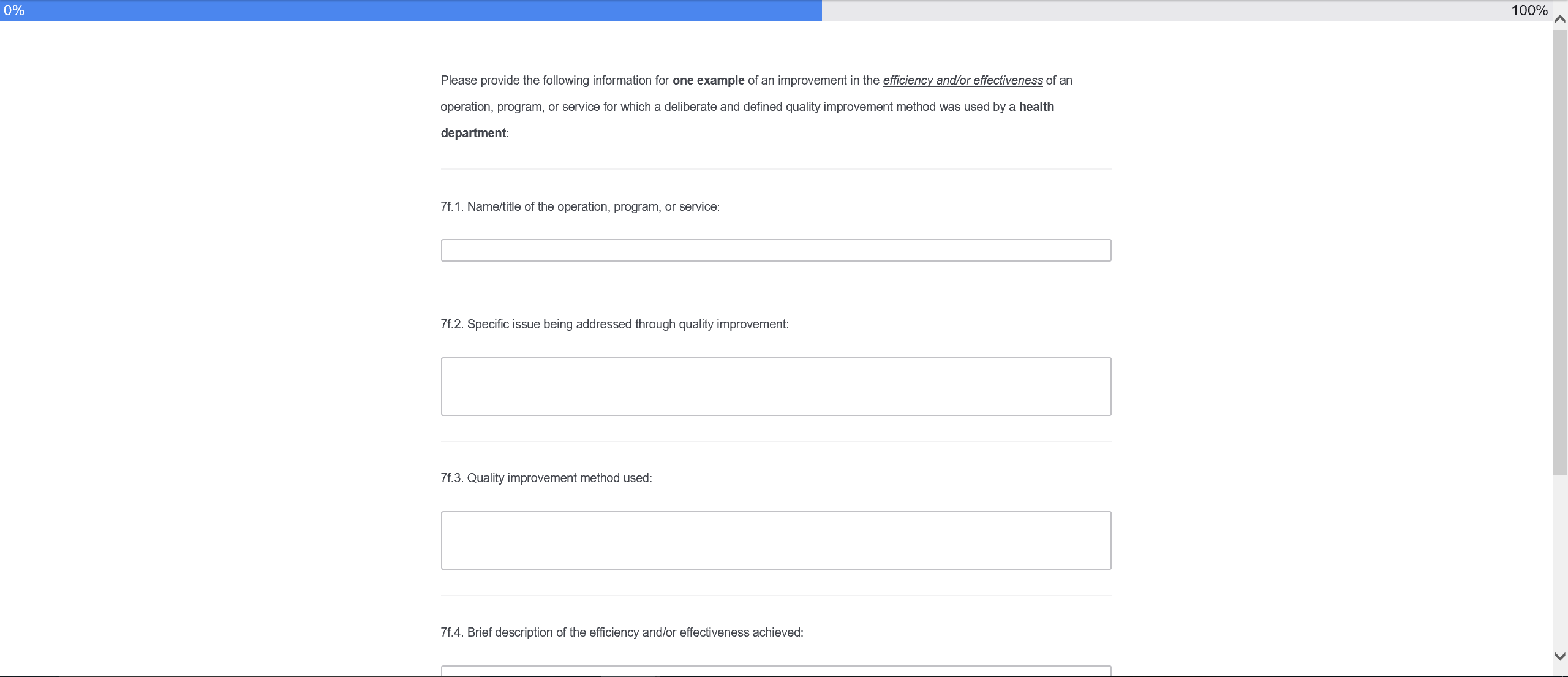 Screen 27, continued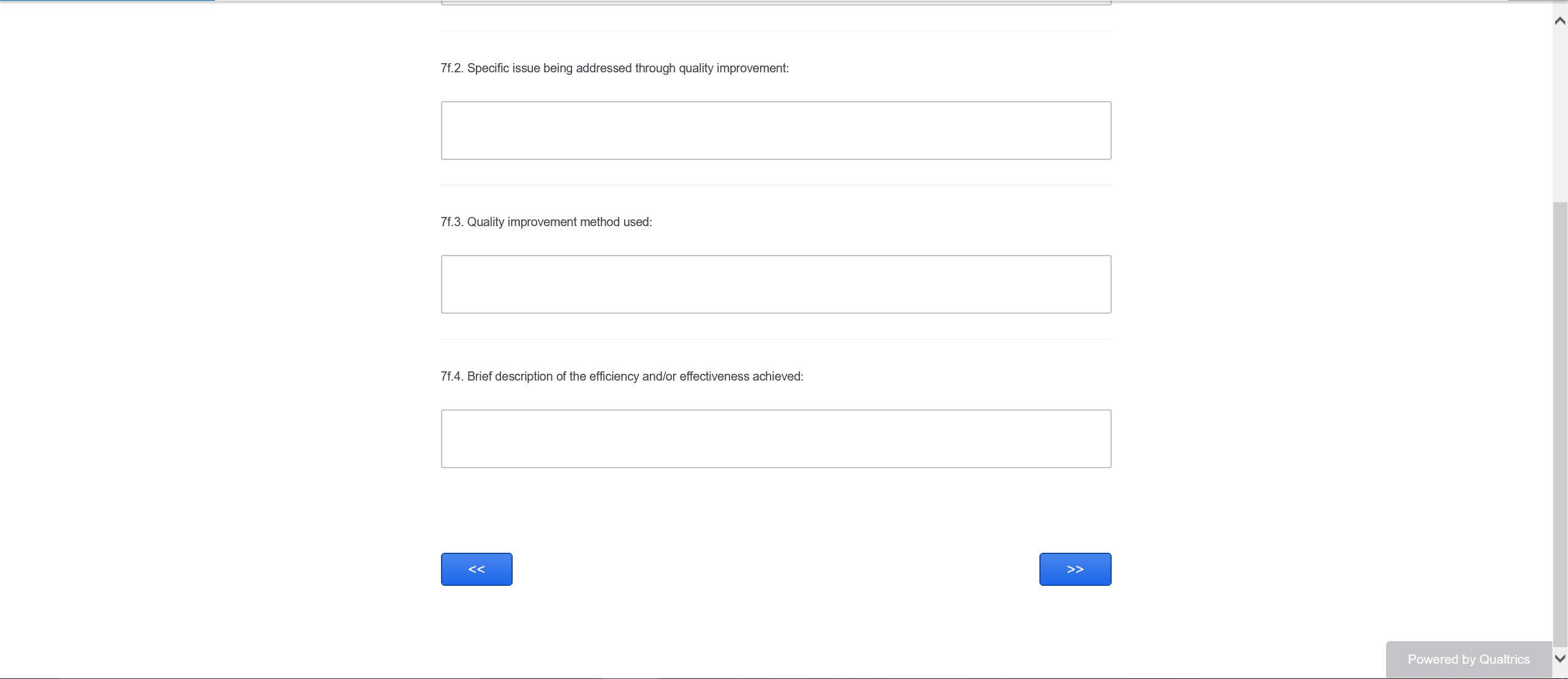 Screen 28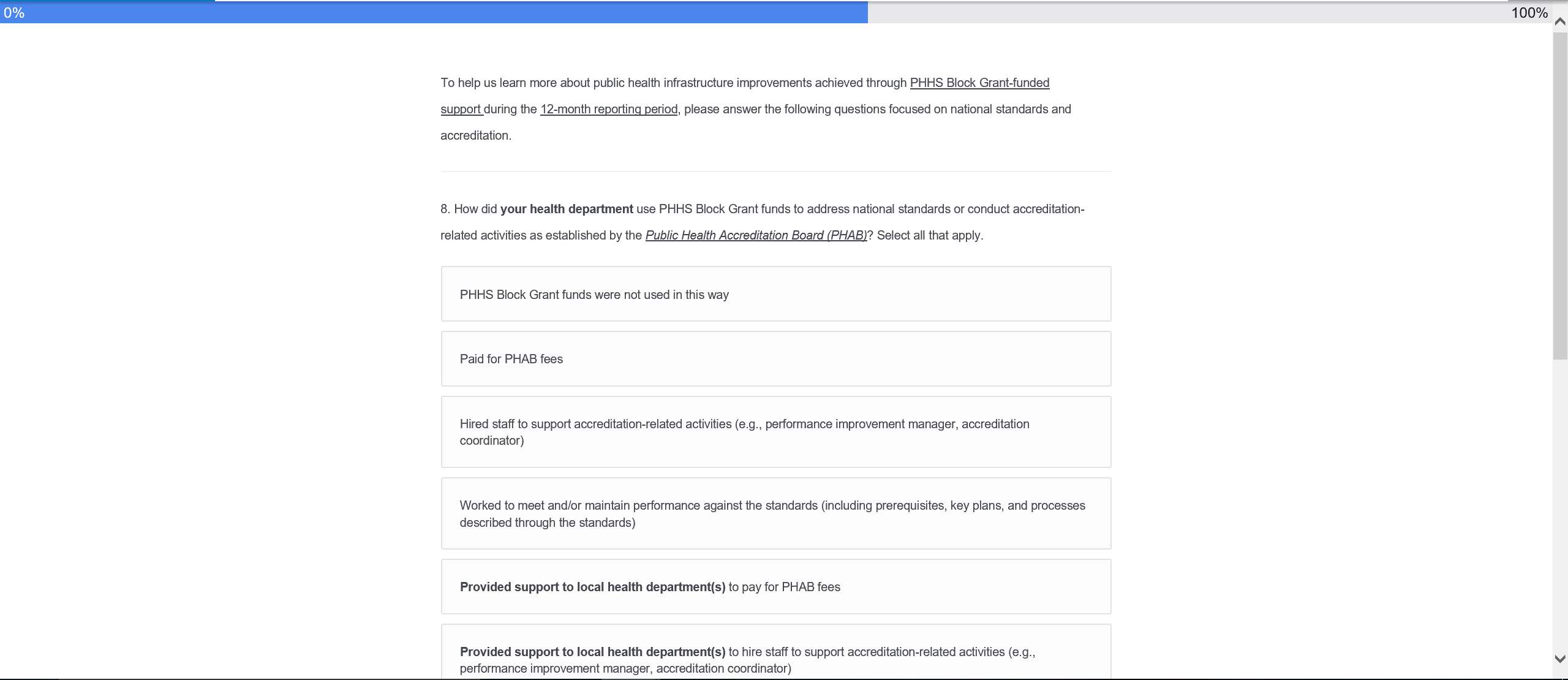 Screen 28, continued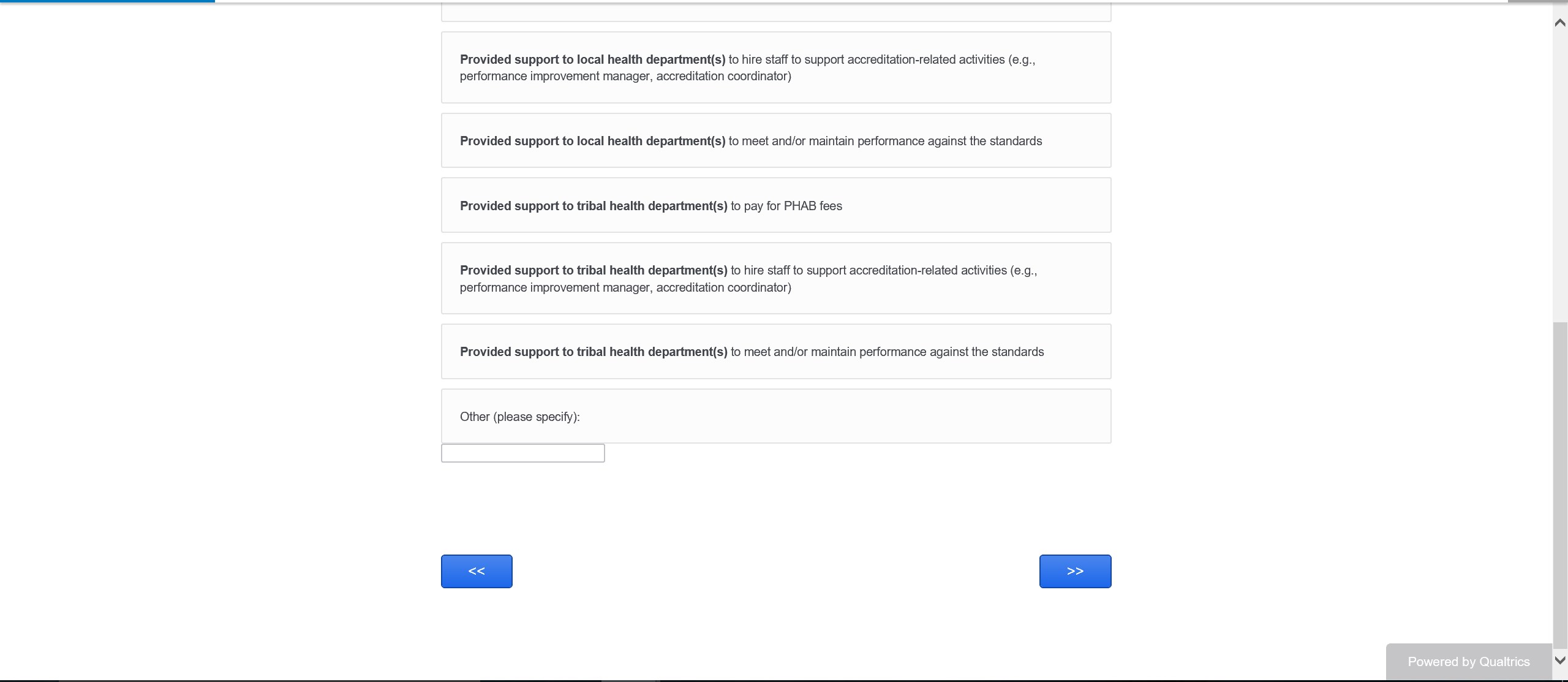 Screen 29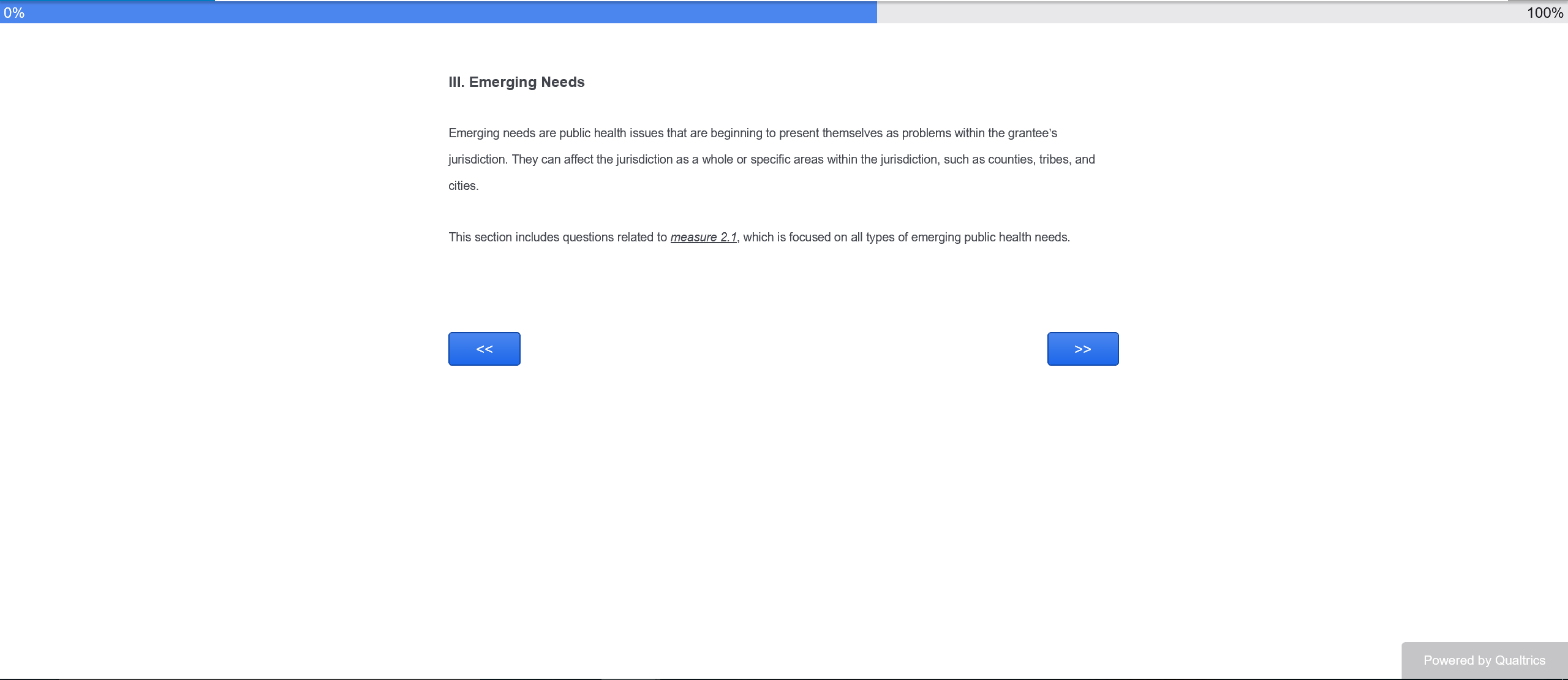 Screen 30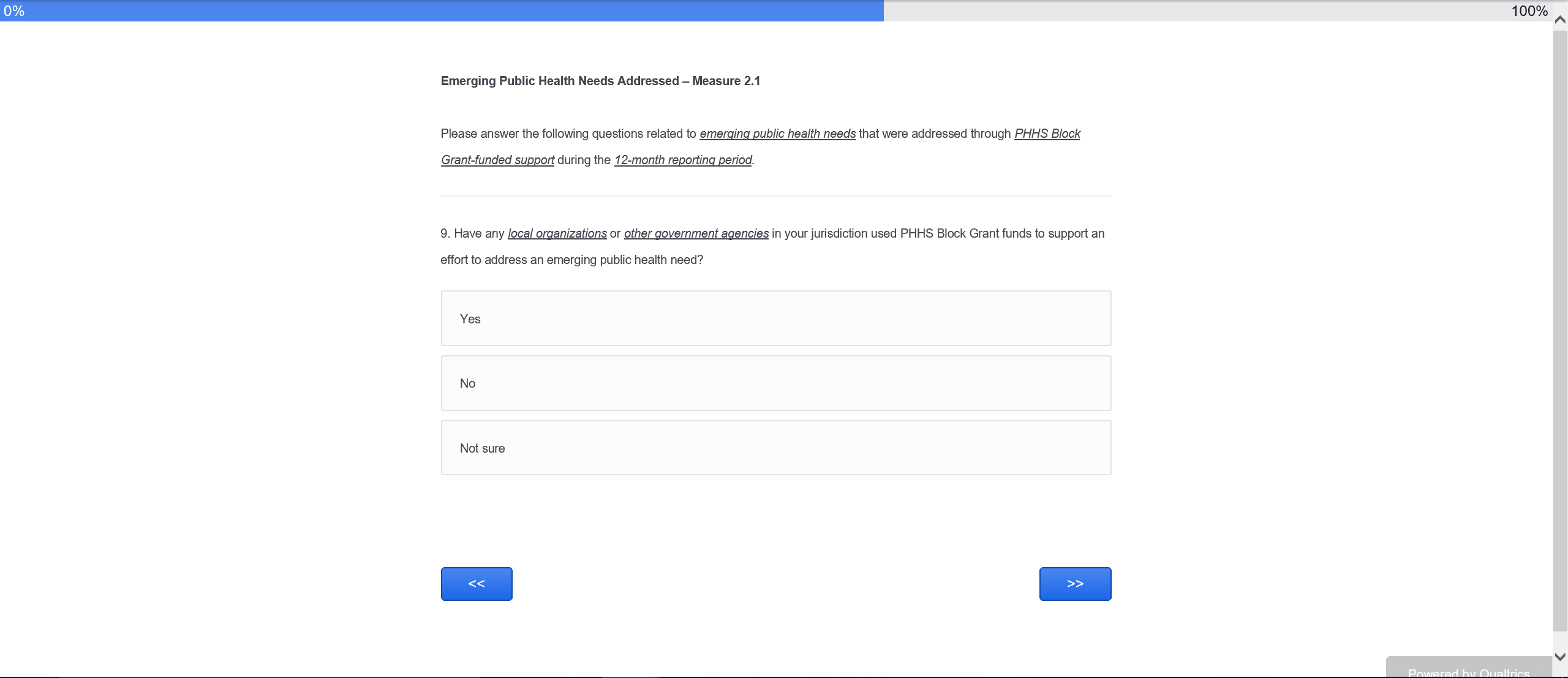 Screen 31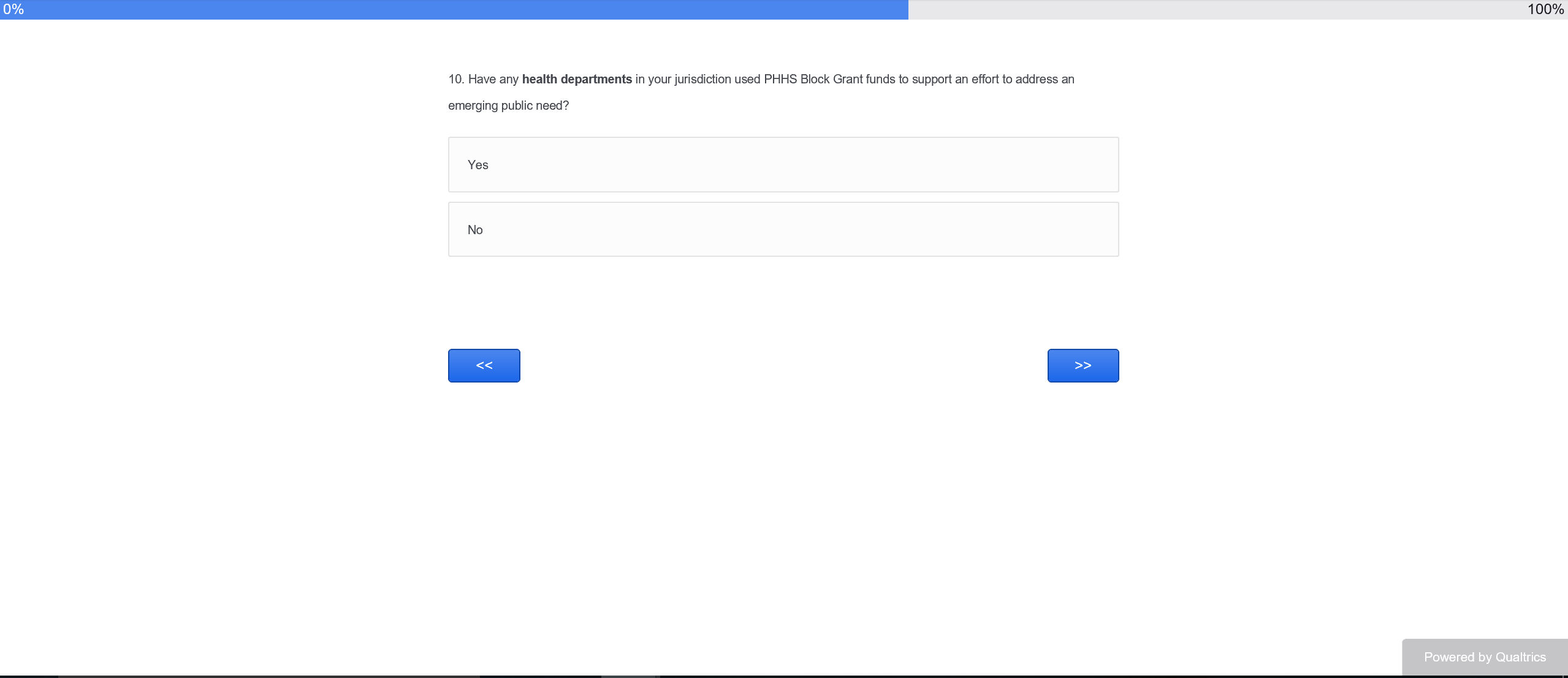 Screen 32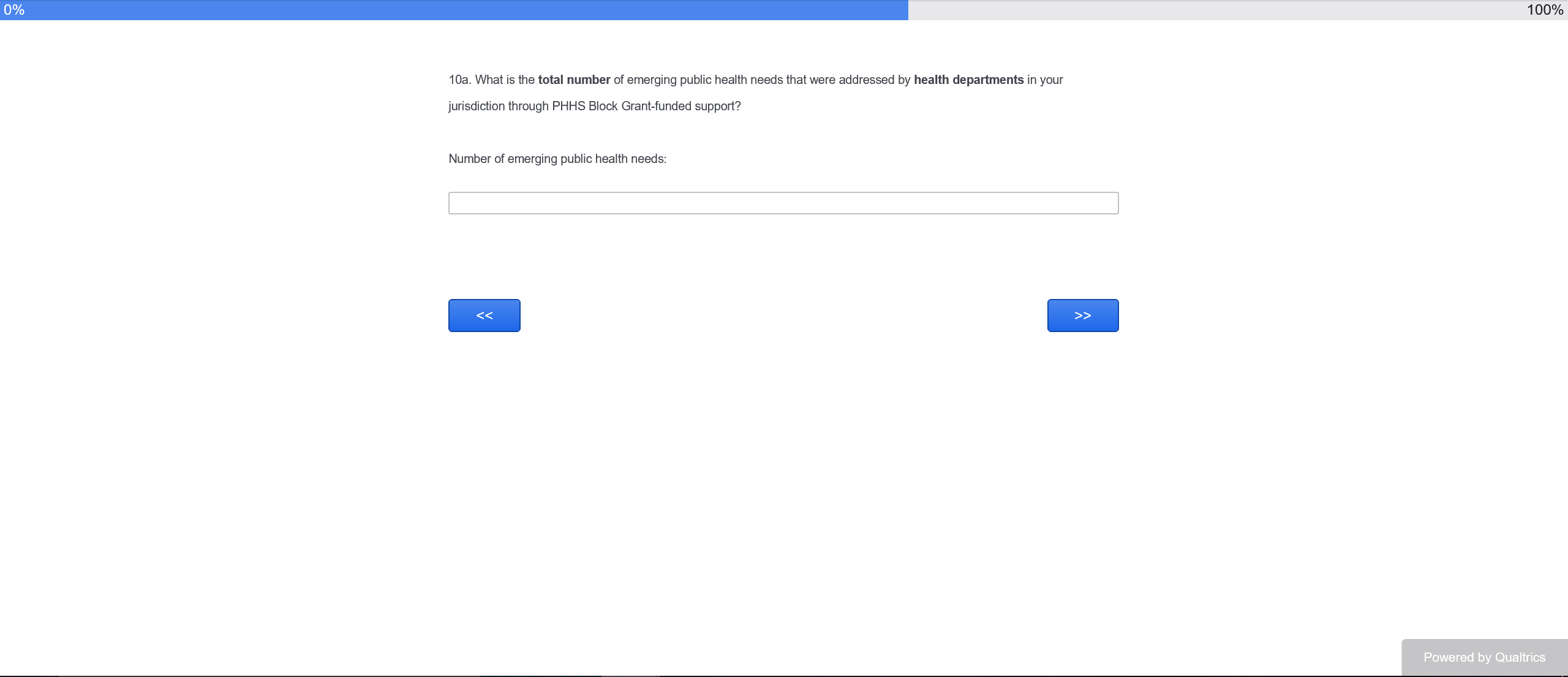 Screen 33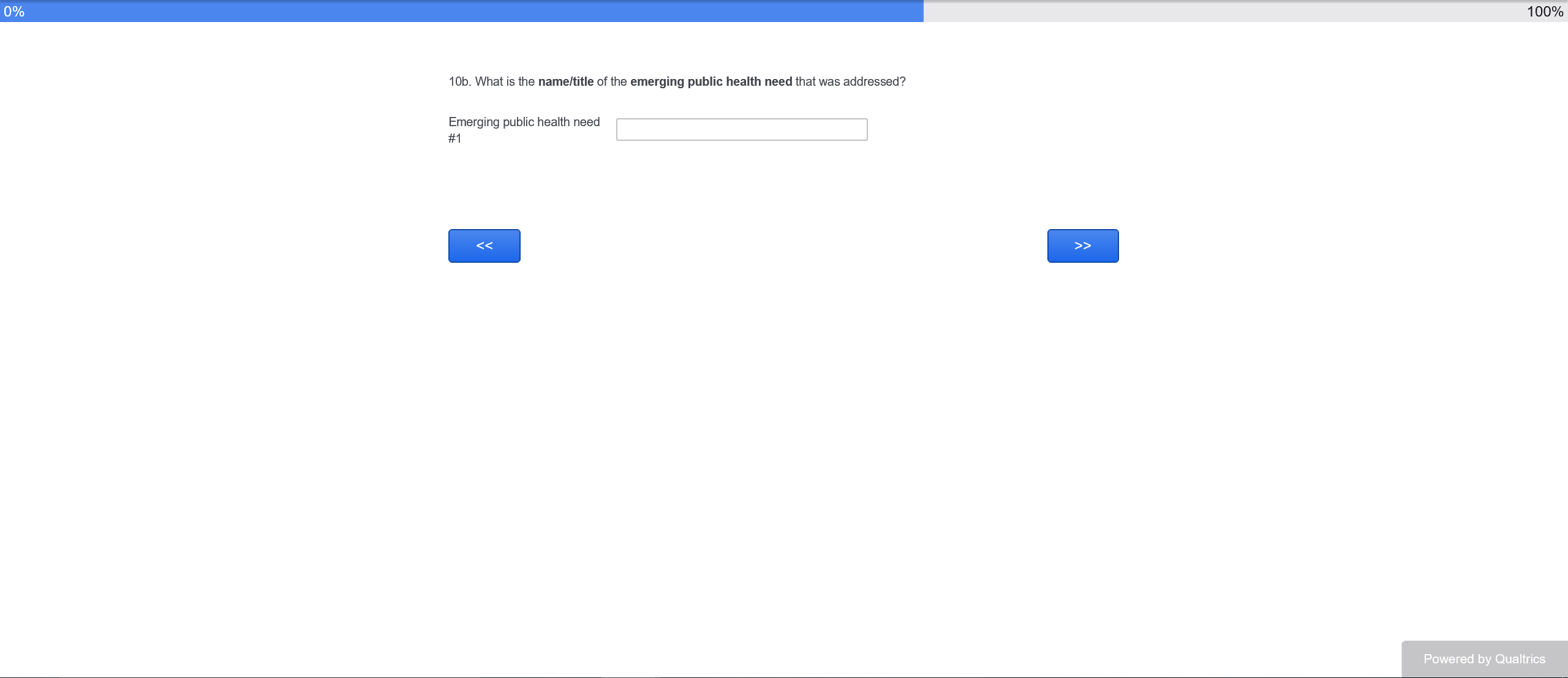 Screen 34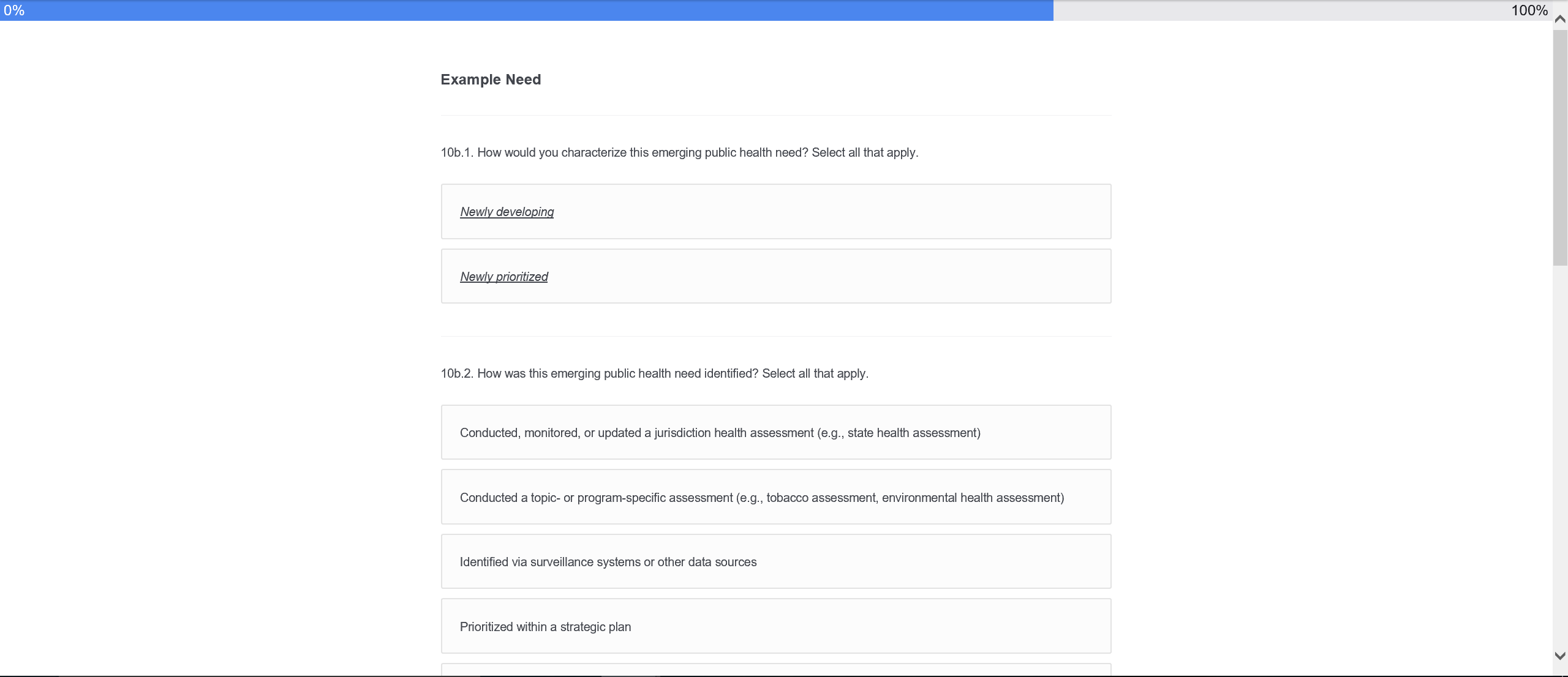 Screen 34, continued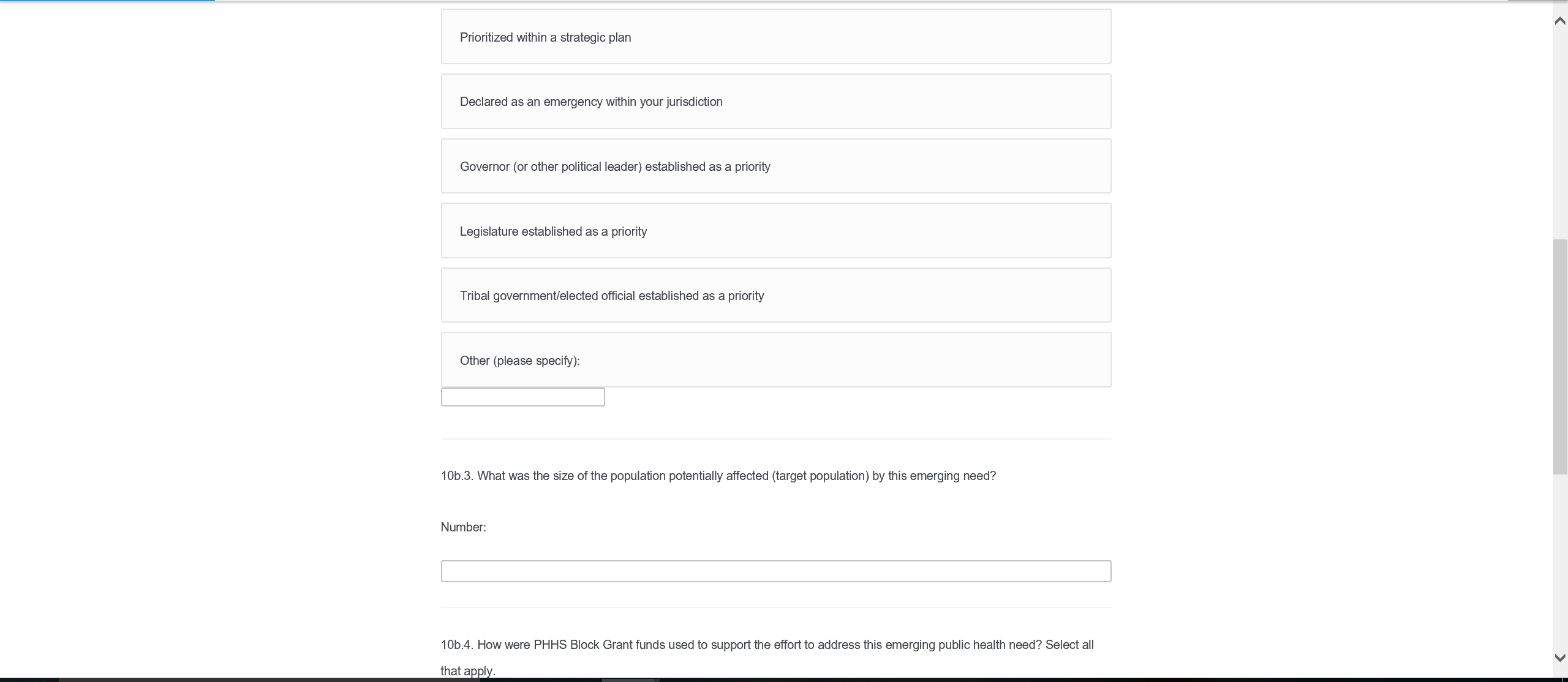 Screen 34, continued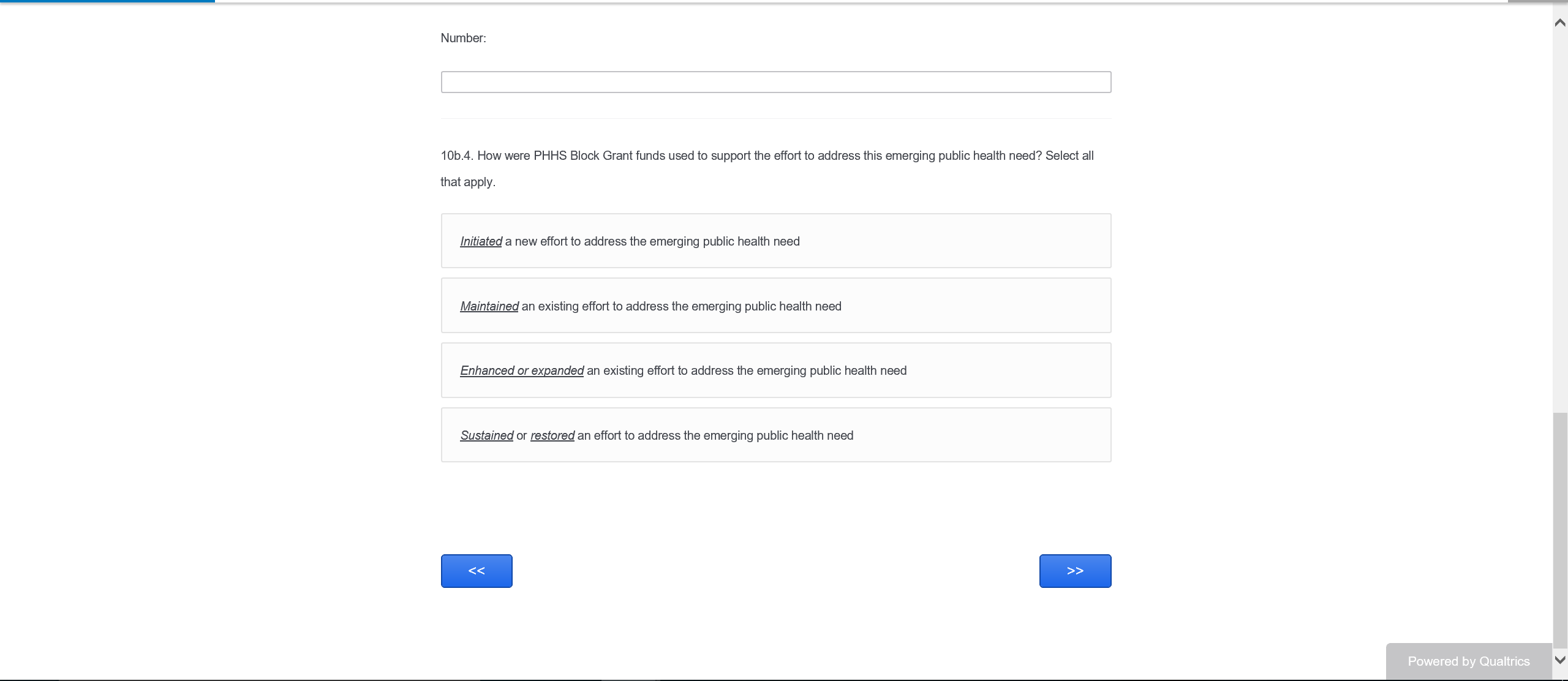 Screen 35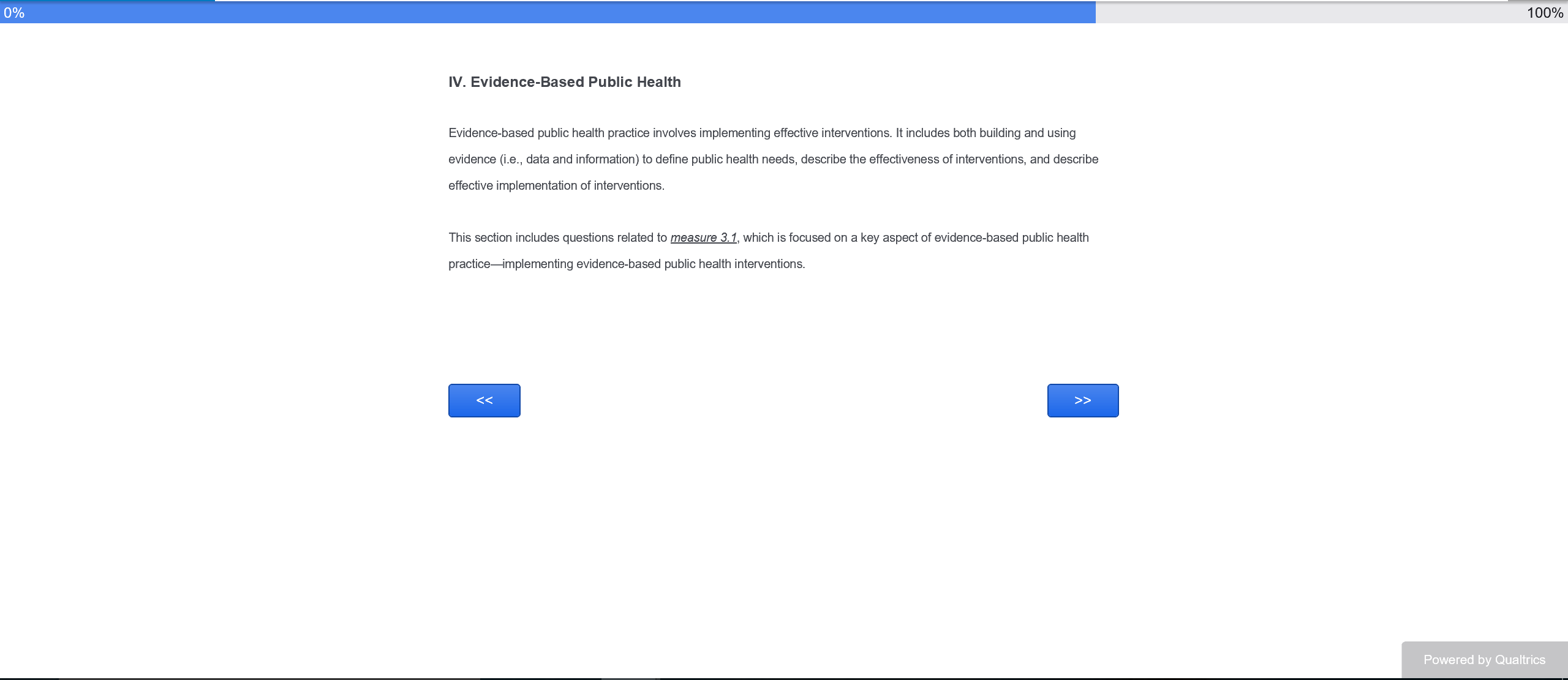 Screen 36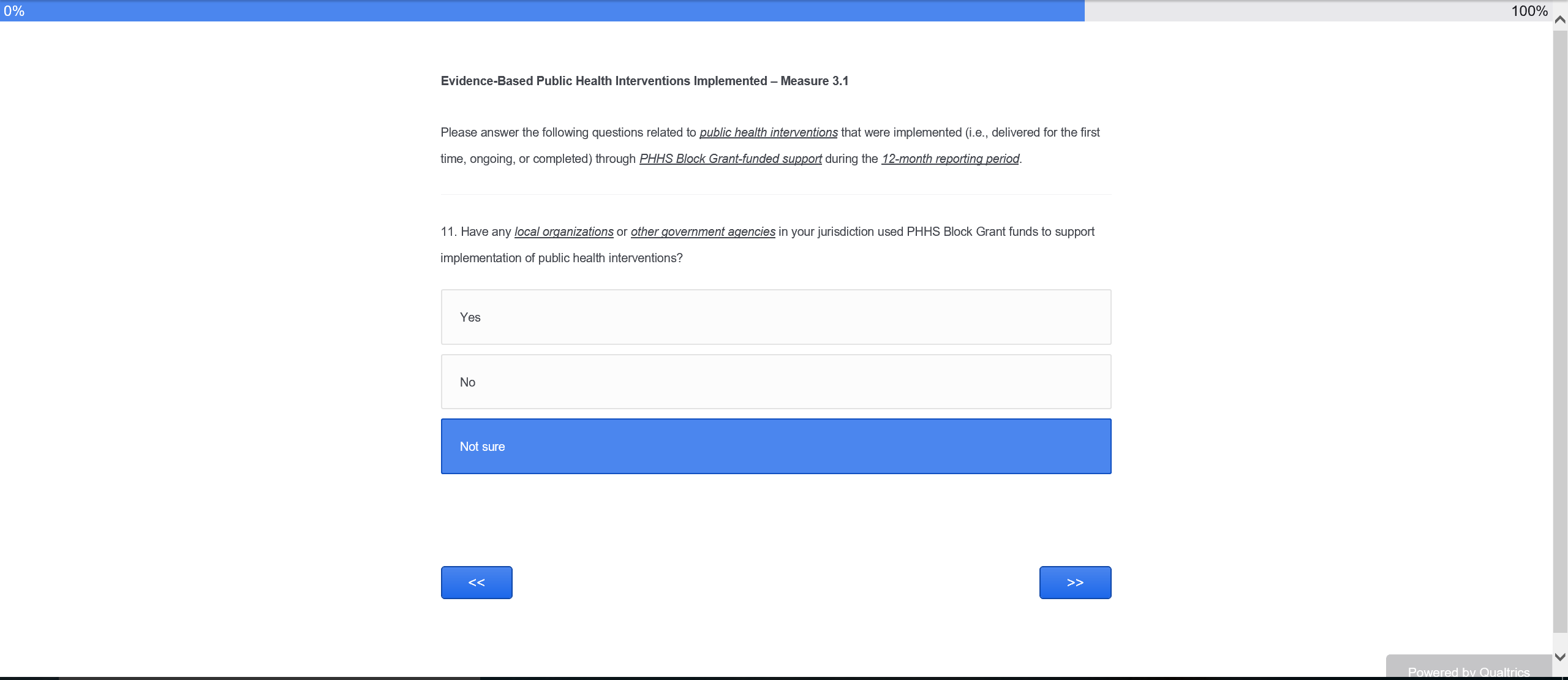 Screen 36, continued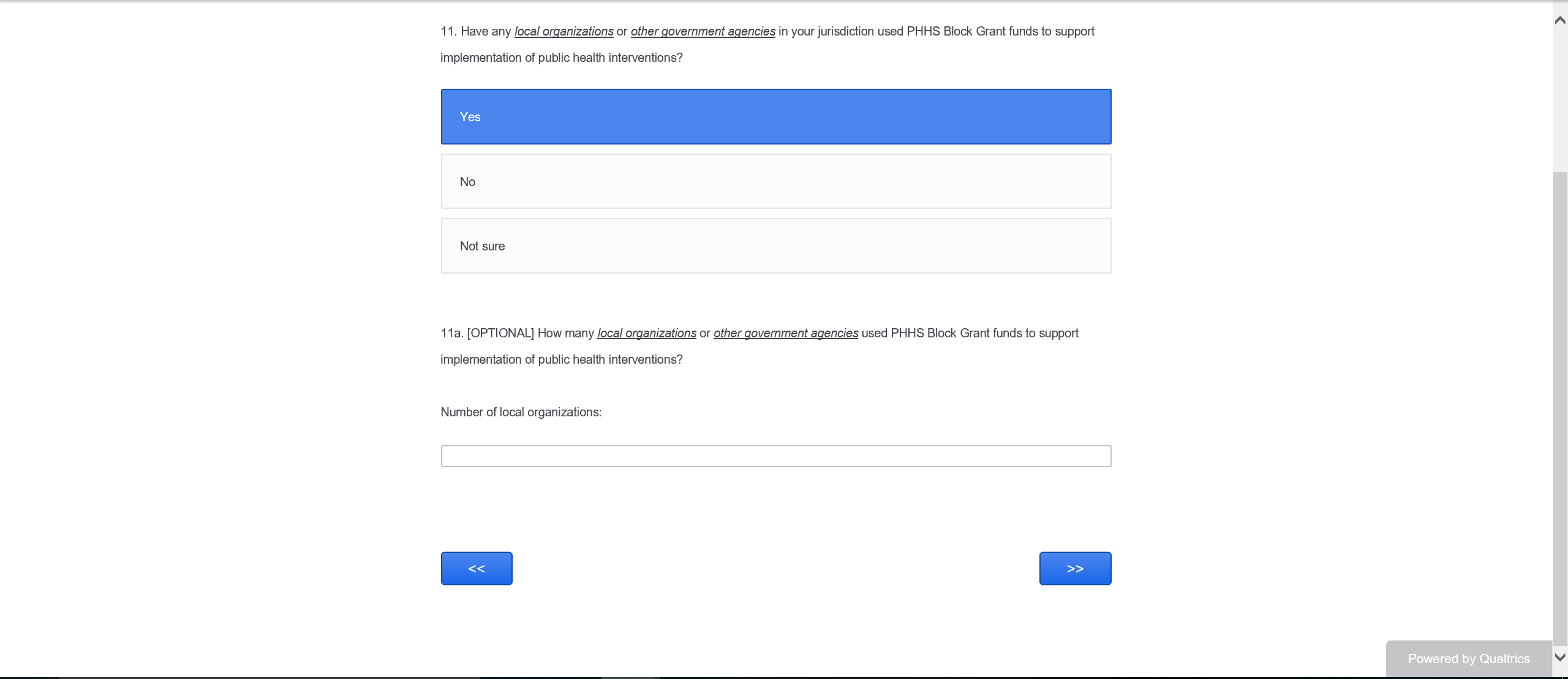 Screen 37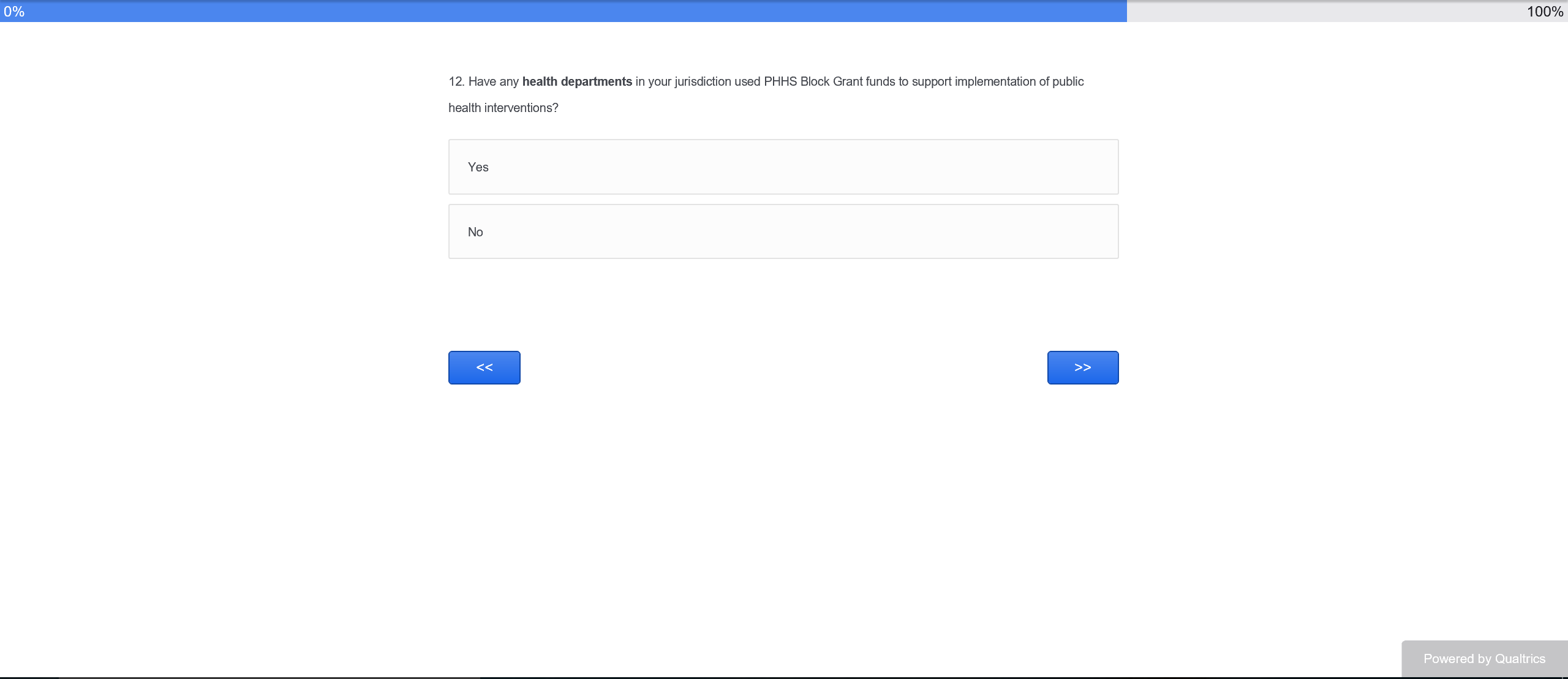 Screen 38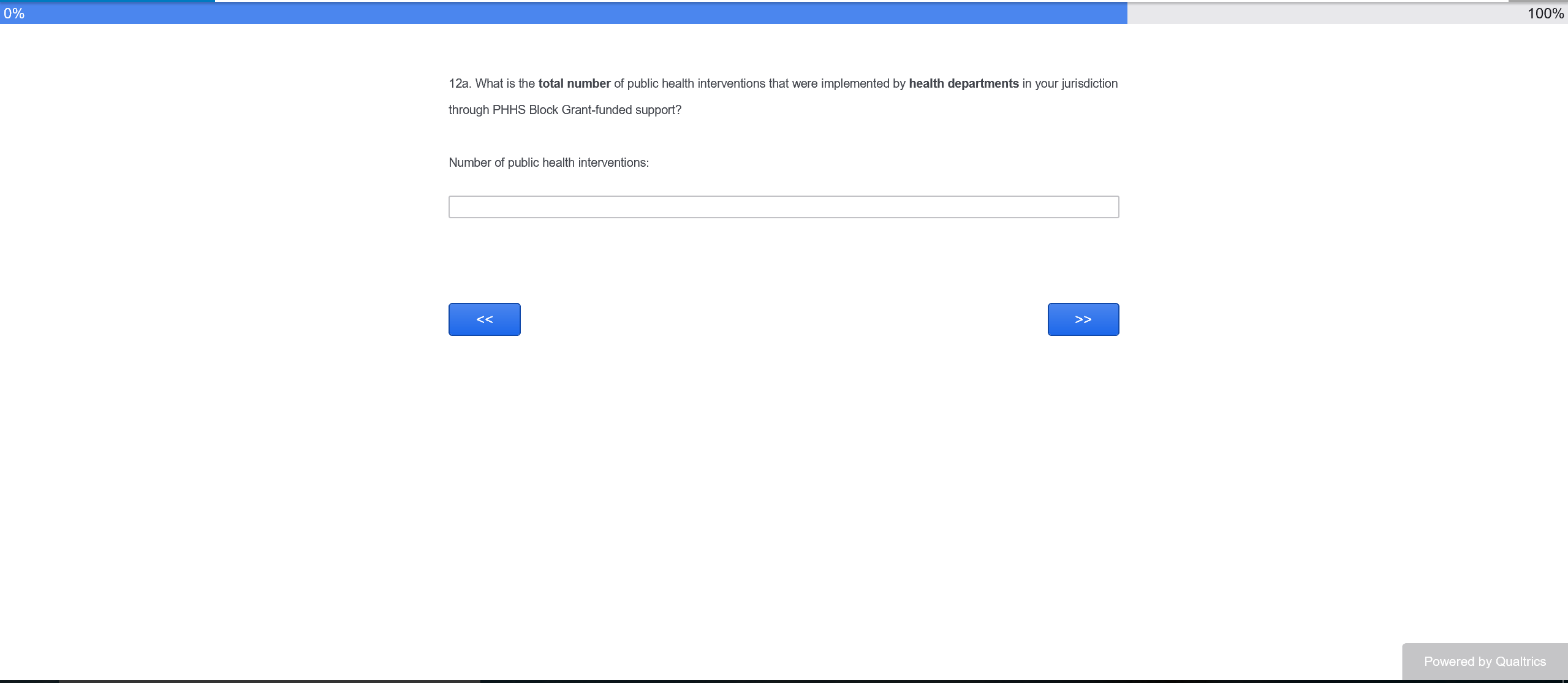 Screen 39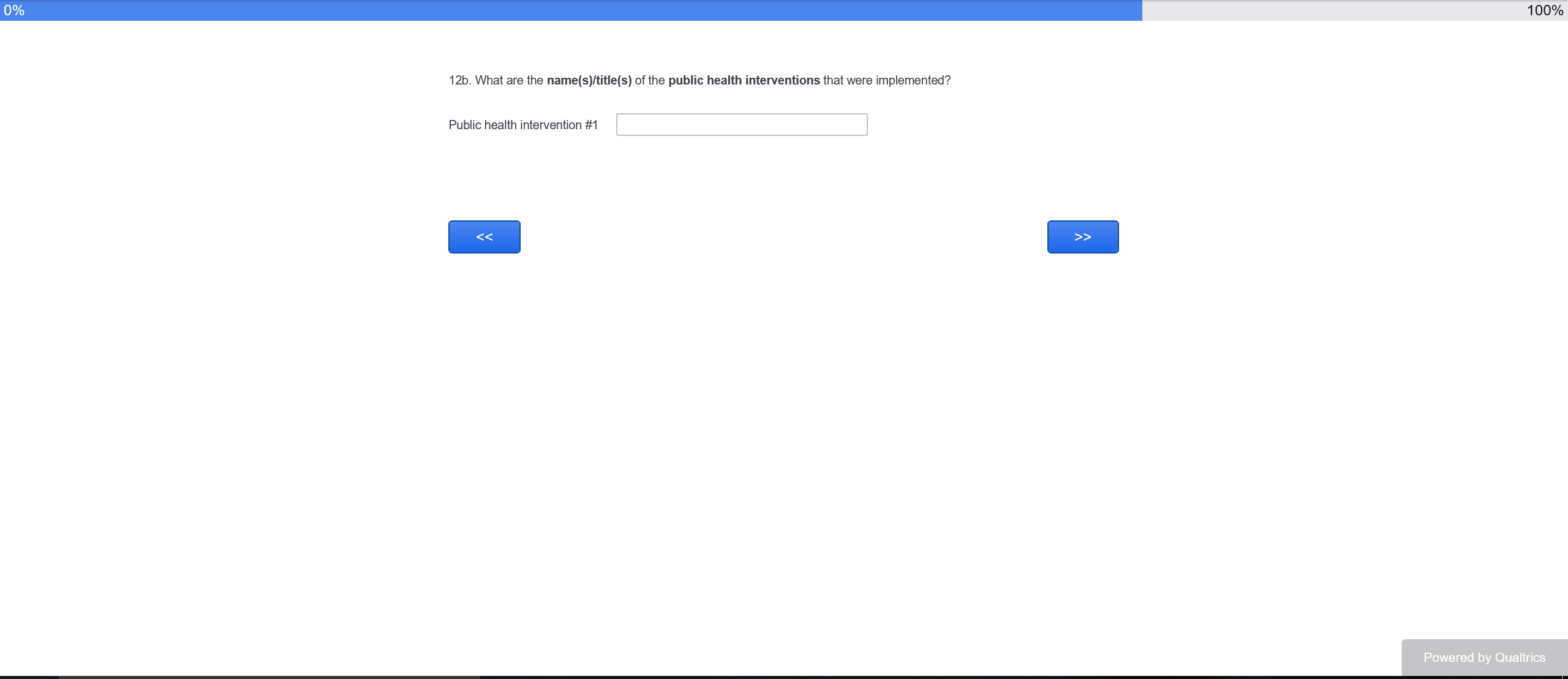 Screen 40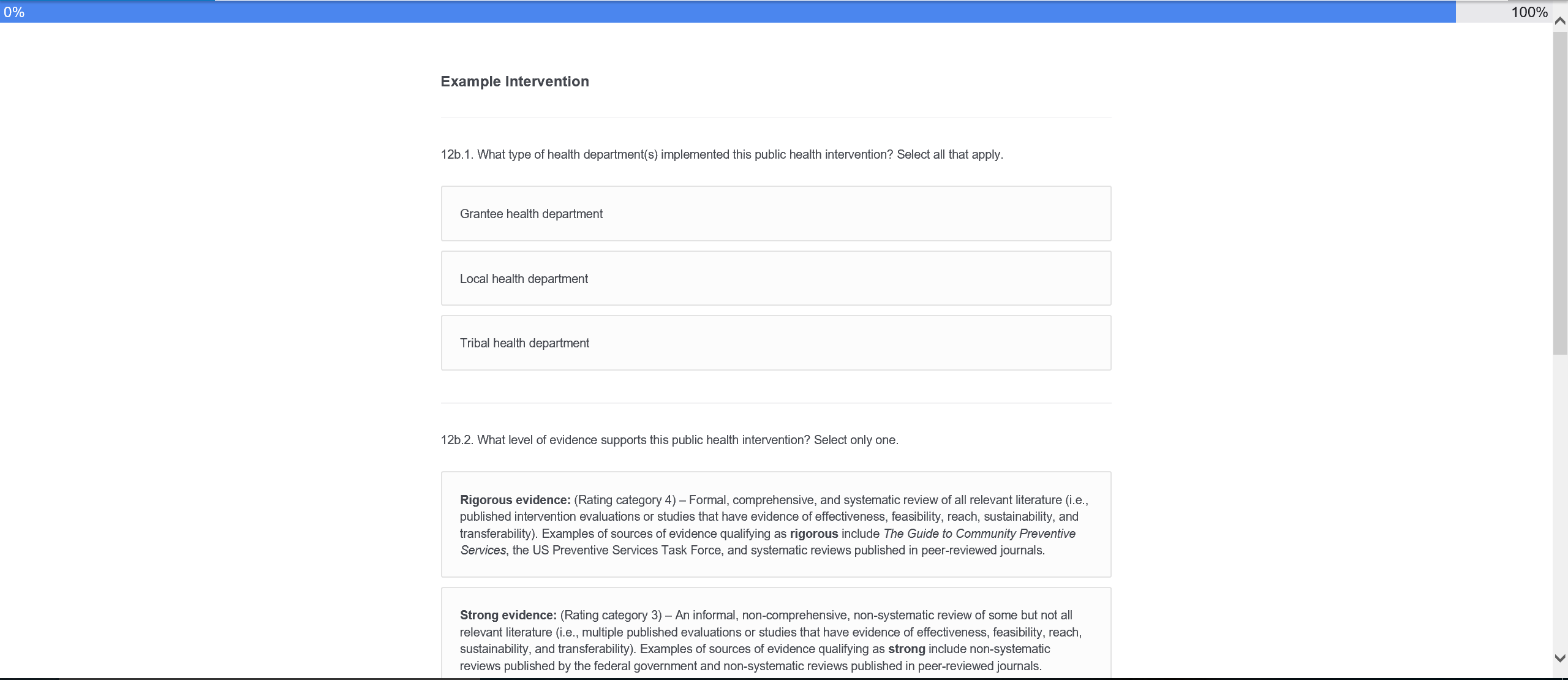 Screen 40, continued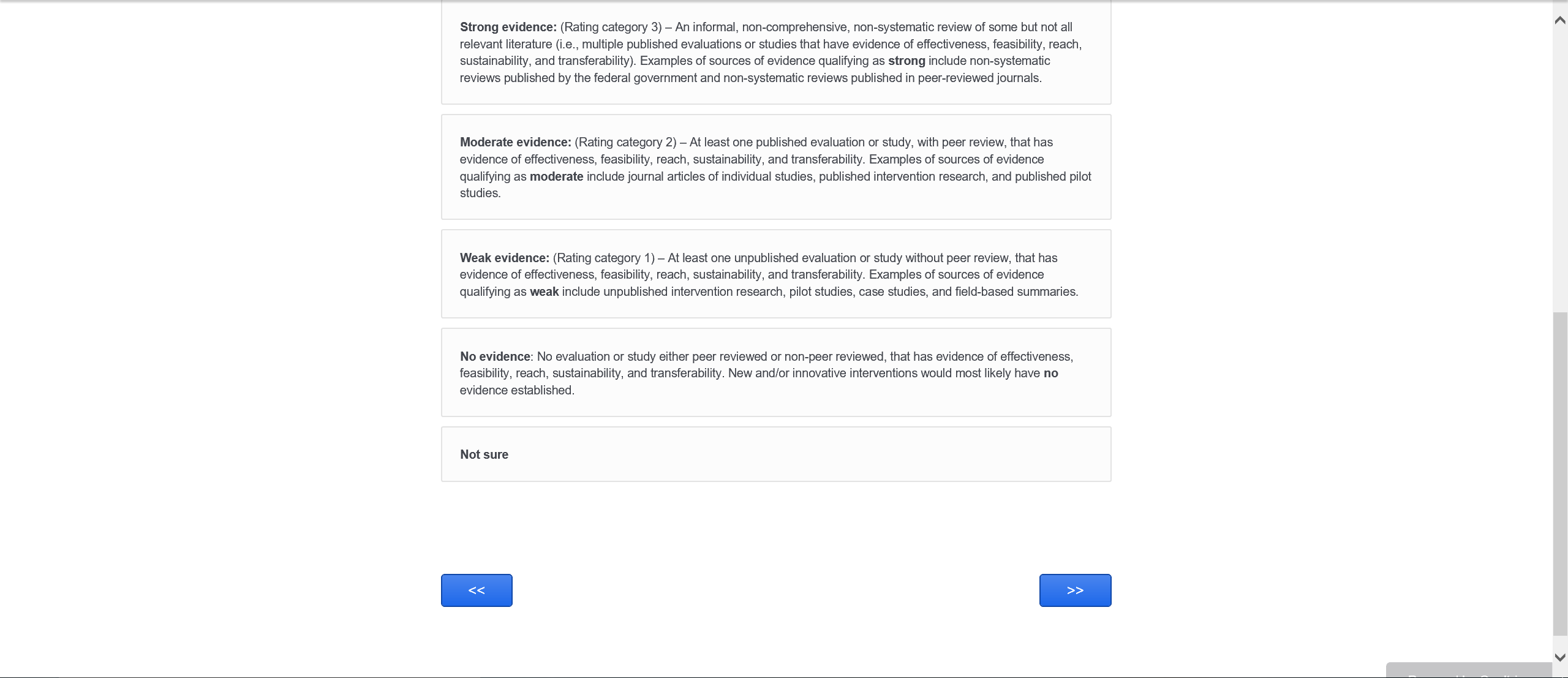 Screen 41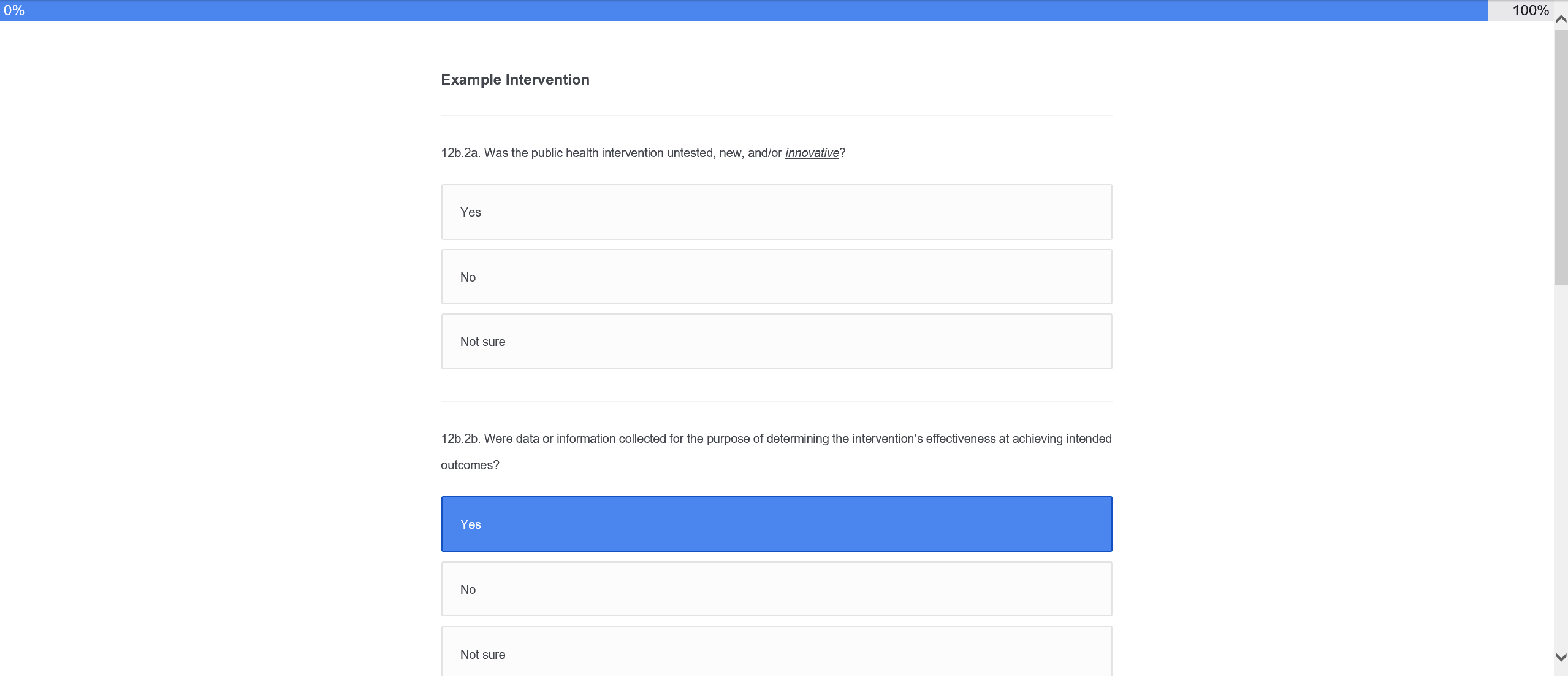 Screen 41, continued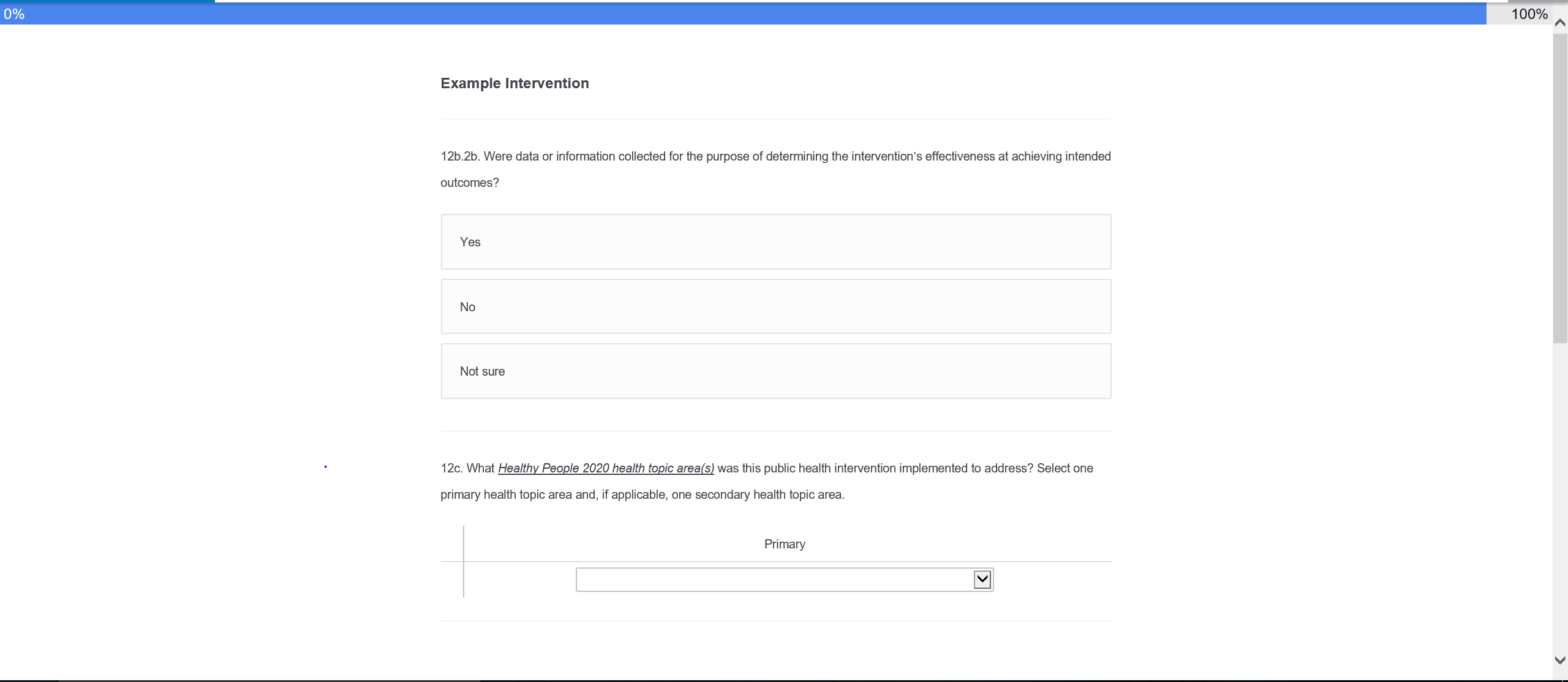 Screen 41, continued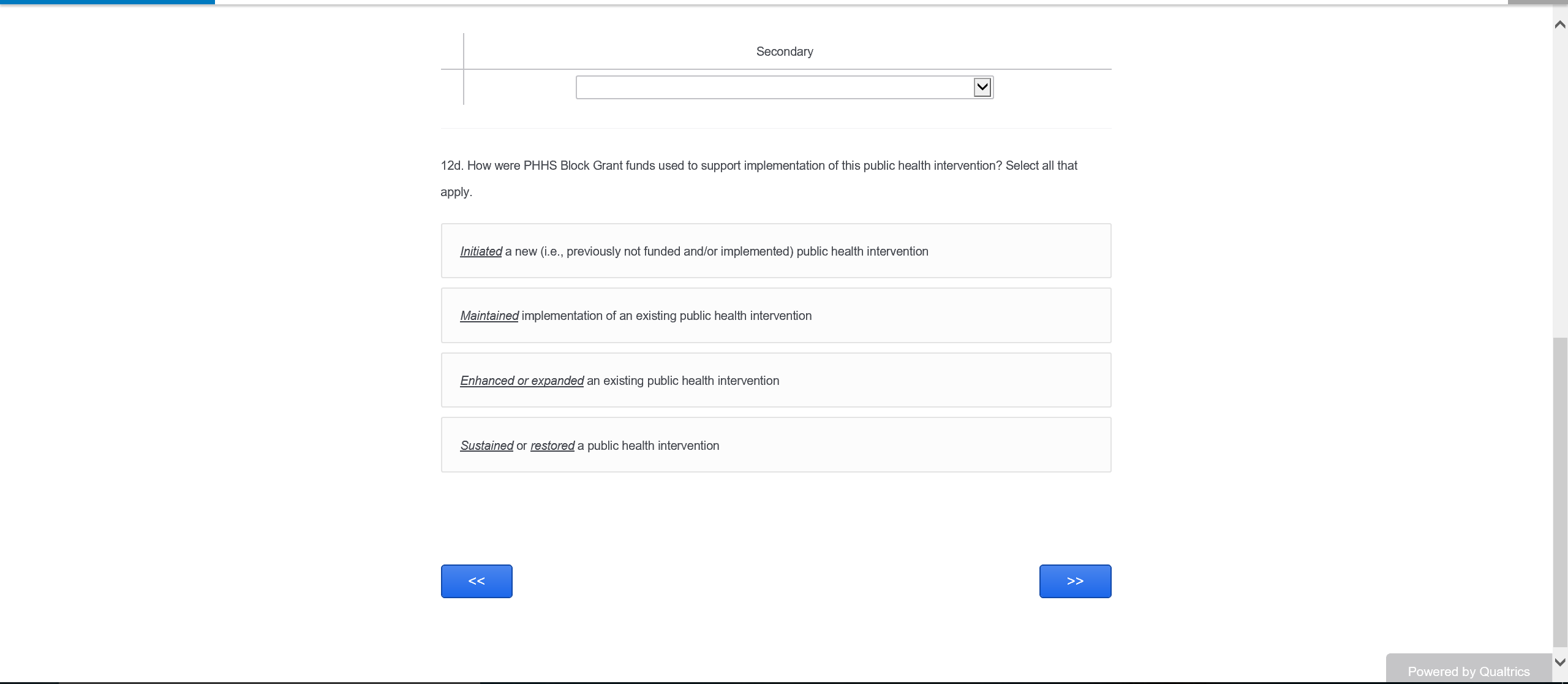 Screen 42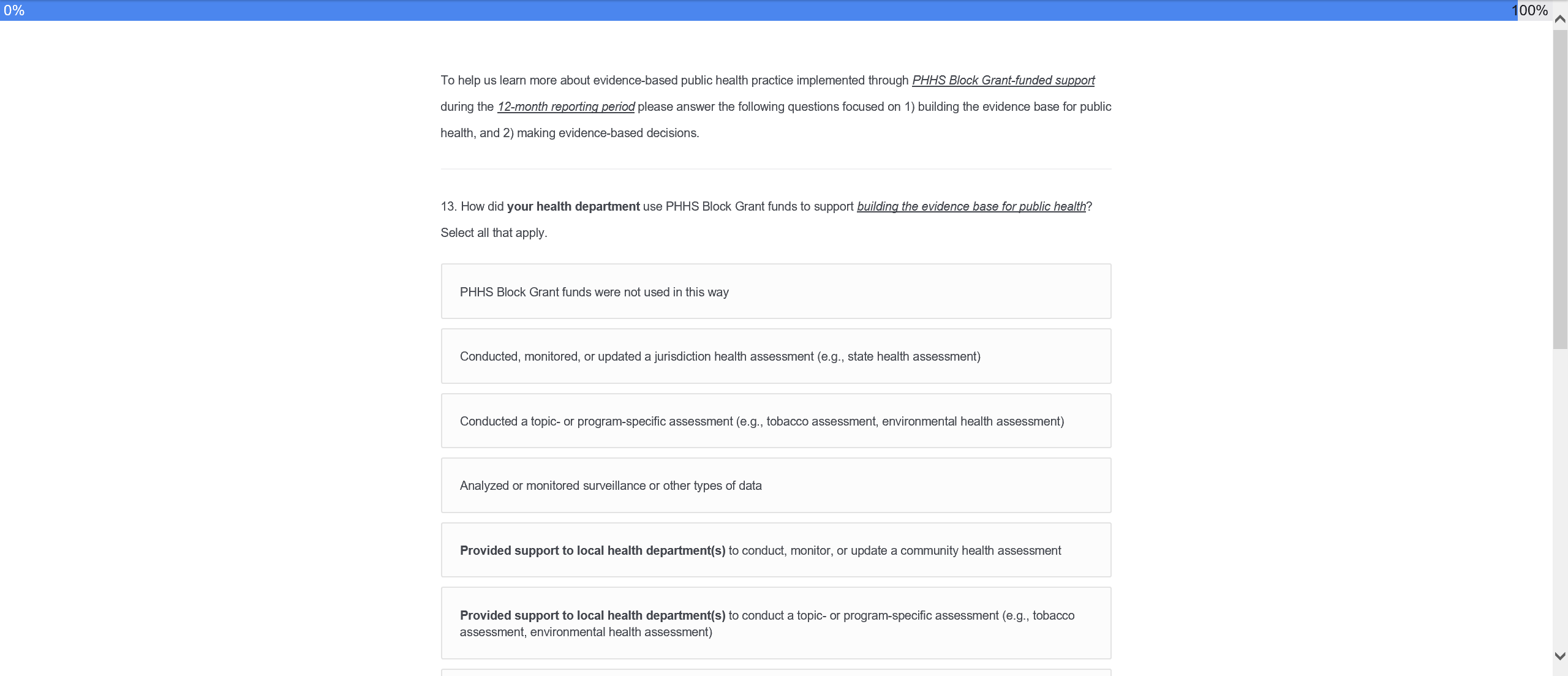 Screen 42, continued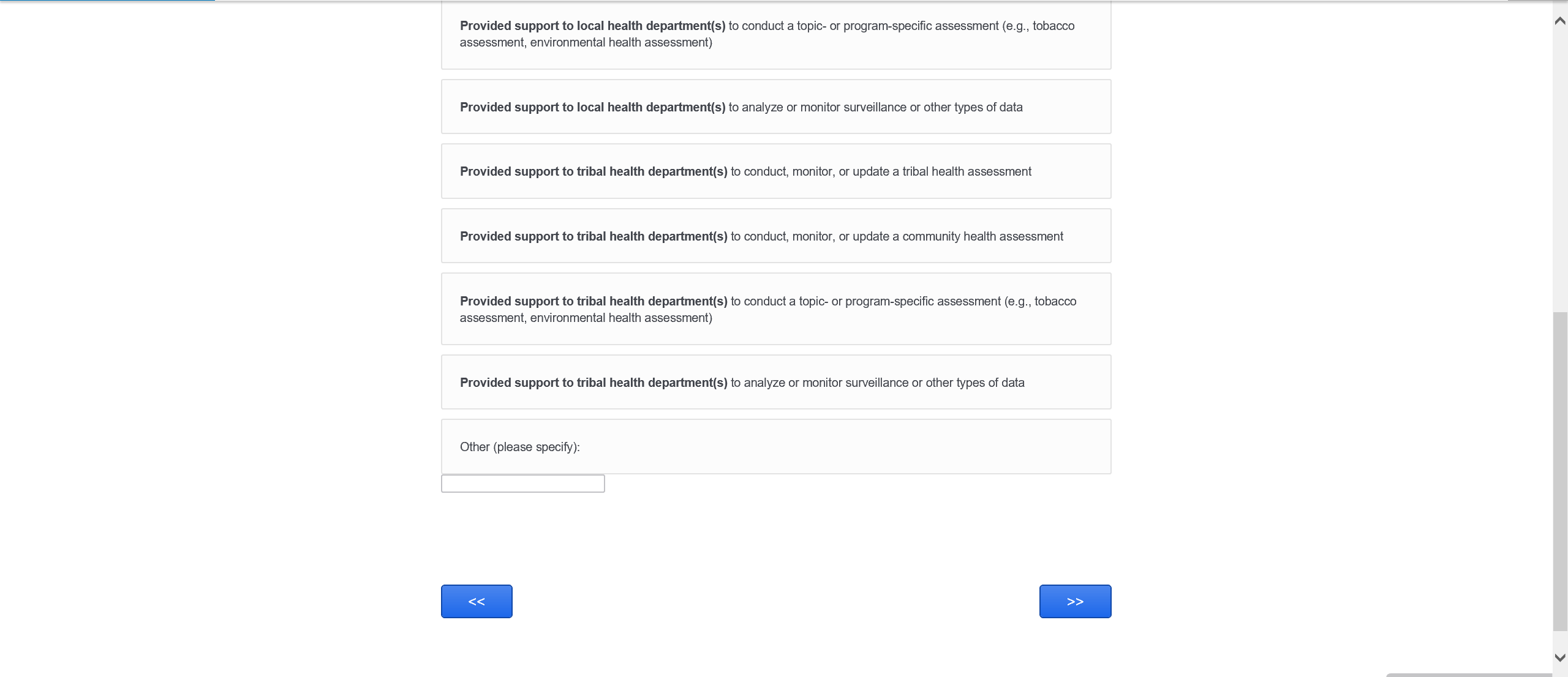 Screen 43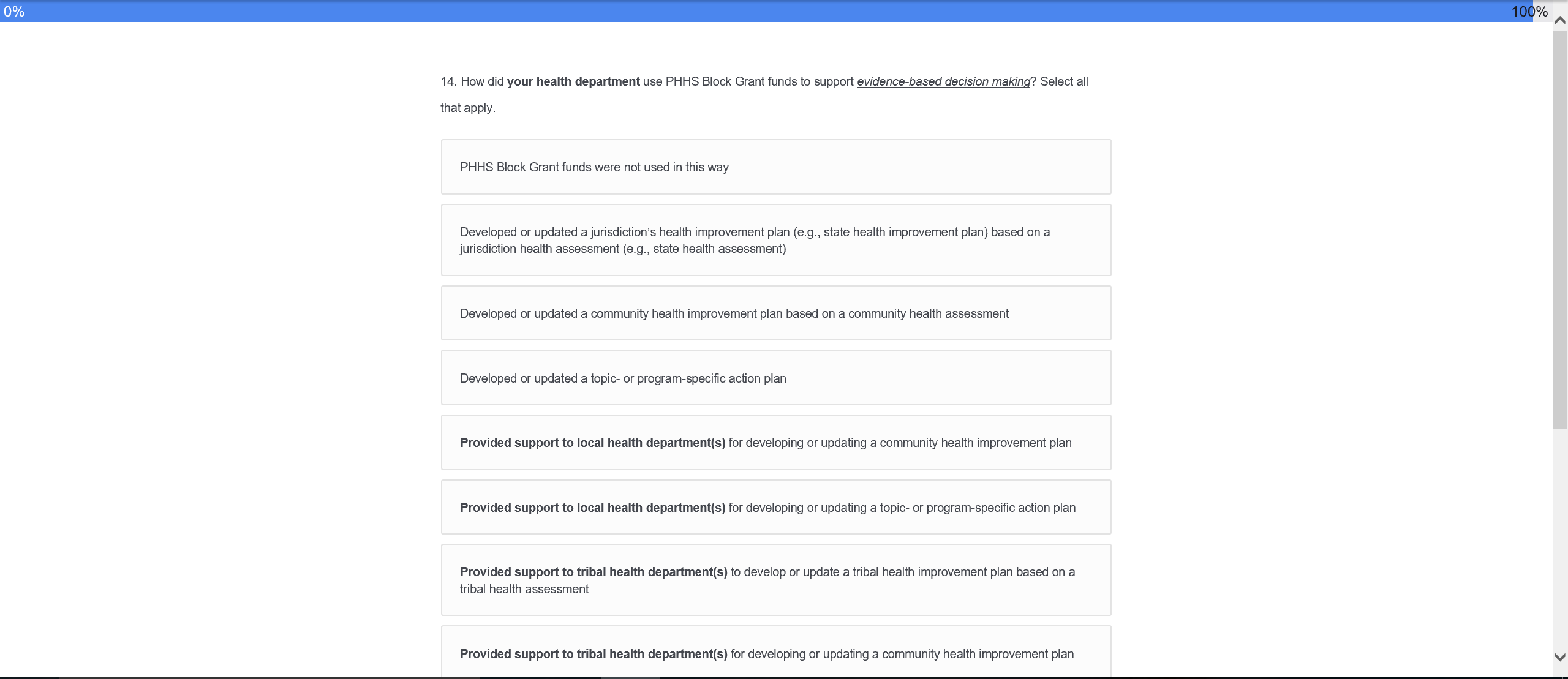 Screen 43, continued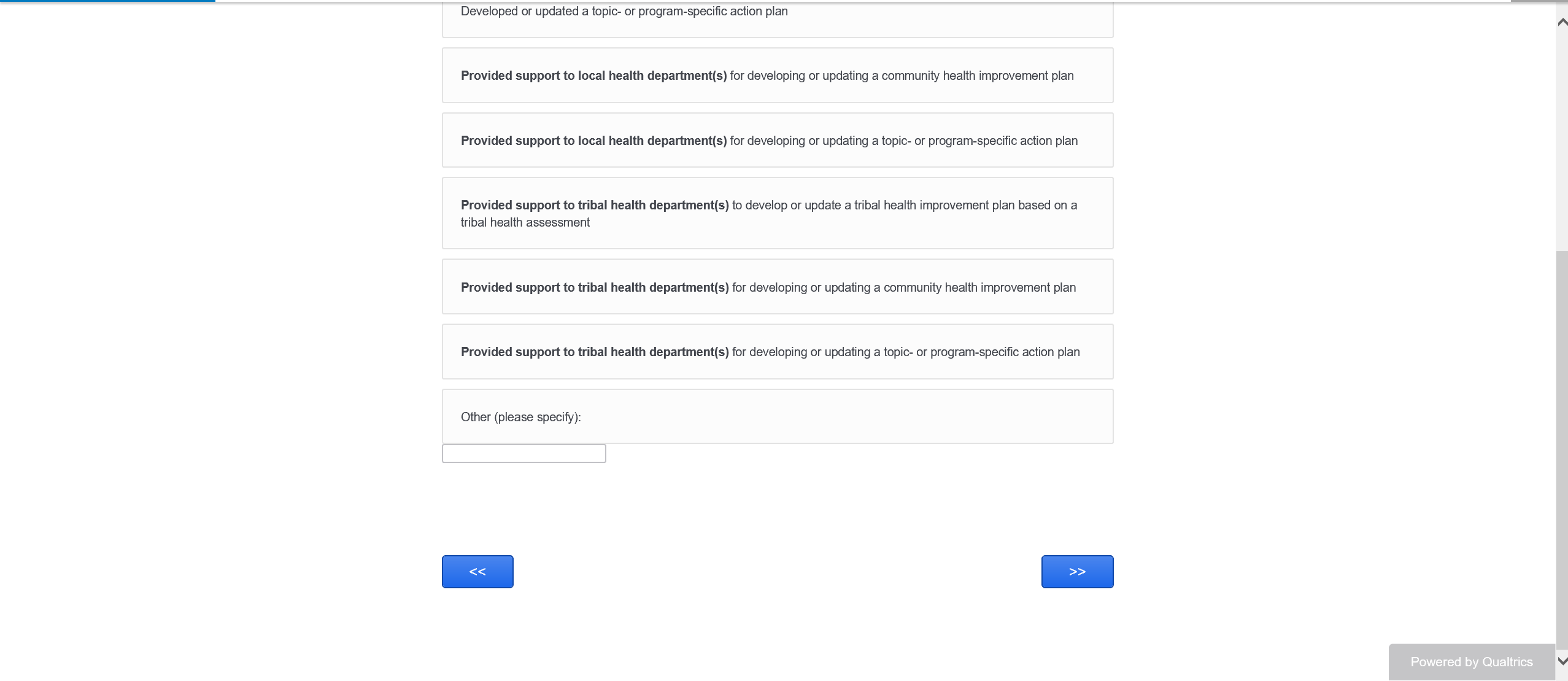 Screen 44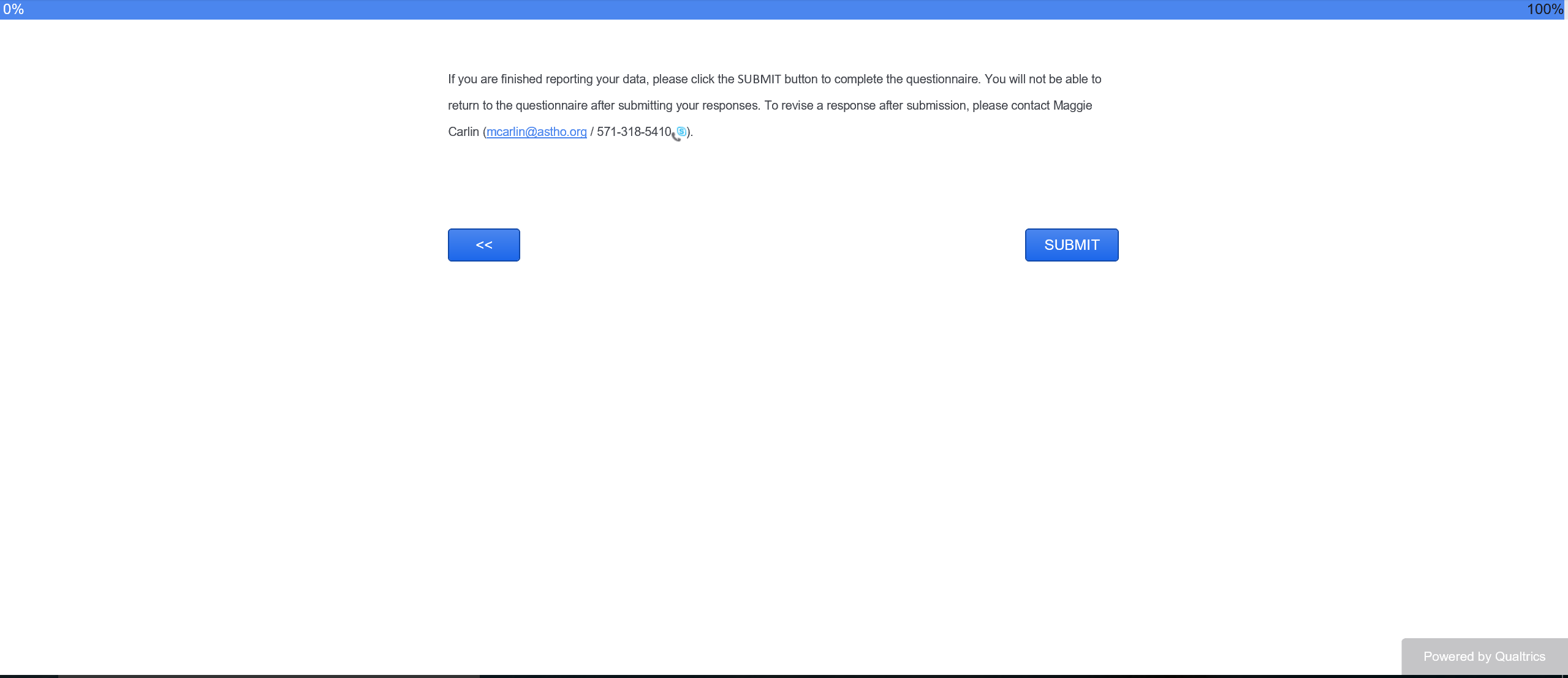 